УТВЕРЖДАЮ:Председатель Конкурсной комиссии  филиала ПАО «ТрансКонтейнер» на Юго-Восточной железной дороге ____________________ Николай Сергеевич Подопригора«31» августа 2019 годаДОКУМЕНТАЦИЯ О ЗАКУПКЕСПОСОБОМ РАЗМЕЩЕНИЯ ОФЕРТЫРаздел 1. Общие положенияОбщие положенияПубличное акционерное общество «Центр по перевозке грузов в контейнерах «ТрансКонтейнер» (ПАО «ТрансКонтейнер») (далее – Заказчик), руководствуясь положениями Федерального закона от 18 июля 2011 г. № 223-ФЗ «О закупках товаров, работ, услуг отдельными видами юридических лиц» и положением о порядке закупки товаров, работ, услуг для нужд ПАО «ТрансКонтейнер», утвержденным решением совета директоров ПАО «ТрансКонтейнер» от 26 декабря 2018 г. (далее – Положение о закупках), проводит:закупку способом размещения оферты № РО-НКПЮВЖД-19-0013 по предмету закупки «Аренда транспортных средств с экипажем для перевозки грузов с/на  контейнерного терминала Придача филиала ПАО «ТрансКонтейнер» на Юго-Восточной железной дороге» (далее – Размещение оферты).Под проведением процедуры Размещения оферты понимается способ закупки товаров, выполнения работ или оказания услуг, при котором Заказчик размещает предложение, адресованное неограниченному кругу лиц, и содержащее все существенные условия договора, из которого усматривается воля Заказчика заключить договор на указанных в настоящей документации о закупке условиях с любым адресатом оферты, отвечающего установленным в настоящей документации о закупке требованиям, которым будет принято предложение в пределах срока, установленного для акцепта оферты.Акцептом признается получение Организатором заявки претендента, отвечающей требованиям настоящей документации о закупке, в пределах срока акцепта. Под сроком акцепта Размещения оферты понимается срок окончания подачи предложений претендентов и представленных комплектов документов (акцепта) на участие в процедуре Размещения оферты (далее – Заявки), установленного пунктом 6 раздела 5 «Информационная карта» настоящей документации о закупке (далее – Информационная карта).Информация об организаторе Размещения оферты (далее – Организатор) указана в пункте 2 Информационной карты. Дата опубликования извещения о проведения Размещения оферты указана в пункте 3 Информационной карты.Извещение о проведении процедуры Размещения оферты, настоящая документация о закупке, изменения, разъяснения к извещению и настоящей документации о закупке, протоколы, оформляемые в ходе проведения Размещения оферты, и иная информация о процедуре Размещения оферты публикуется в средствах массовой информации (далее – СМИ), указанных в пункте 4 Информационной карты.Наименование, количество, объем, характеристики, требования к поставке товаров, выполнению работ, оказанию услуг и т.д. и места их поставки, выполнения, оказания и т.д., а также информация о начальной (максимальной) цене договора, состав, количественные и качественные характеристики товаров, работ и услуг, сроки поставки товаров, выполнения работ или оказания услуг, количество лотов, порядок, сроки размещения настоящей документации о закупке, указаны в разделе 4. Техническое задание настоящей документации о закупке (далее – Техническое задание) и Информационной карте.По всем вопросам, не урегулированным настоящей документацией о закупке, необходимо руководствоваться Положением о закупках. В случае противоречия положений настоящей документации о закупке и Положения о закупках необходимо руководствоваться Положением о закупках.Дата рассмотрения, оценки и сопоставления предложений претендентов и представленных комплектов документов с предложениями претендентов на участие в процедуре Размещения оферты (далее – Заявки) указана в пункте 8 Информационной карты.Участником в процедуре Размещения оферты признается любое юридическое лицо или несколько юридических лиц, выступающих на стороне одного участника закупки, независимо от организационно-правовой формы, формы собственности, места нахождения и места происхождения капитала, либо любое физическое лицо или несколько физических лиц, выступающих на стороне одного участника закупки, в том числе индивидуальный предприниматель или несколько индивидуальных предпринимателей, выступающих на стороне одного участника закупки.В настоящей документации о закупке используются следующие определения (разновидности) участника Размещения оферты:- претендент – участник Размещения оферты, который получил в установленном порядке всю необходимую документацию о закупке, имеющий намерения подать или подавший Заявку на участие в процедуре Размещения оферты;- допущенный участник Размещения оферты (допущенный участник) – претендент, своевременно и по установленной форме подавший Заявку на участие в процедуре Размещения оферты, чья Заявка соответствует установленным в документации о закупке требованиям, признанный Конкурсной комиссией соответствующим установленным в документации о закупке обязательным и квалификационным требованиям, и допущенный Конкурсной комиссией к участию в процедуре Размещения оферты.Участник, своевременно и по установленной форме подавший Заявку, допущенный к участию и соответствующий установленным в настоящей документации о закупке обязательным, квалификационным и другим требованиям, считается одним из победителей (участником, с которым принято решение заключить договор по итогам Размещения оферты). В случае, если к участию в закупке допущен только один участник, договор заключается с этим участником.Для участия в Размещении оферты претендент должен:- быть правомочным на предоставление Заявки и представить Заявку, соответствующую требованиям настоящей документации о закупке;- удовлетворять требованиям, изложенным в настоящей документации о закупке.Заявки рассматриваются как обязательства участников. ПАО «ТрансКонтейнер» вправе требовать от допущенного участника, с которым принято решение заключить договор по итогам Размещения оферты, заключения договора на условиях, предложенных в его Заявке. Для всех участников Размещения оферты устанавливаются единые требования с учетом случаев, предусмотренных подпунктами 1.1.21, 1.1.22, 1.1.23, 2.3.2 настоящей документации о закупке.Решение о допуске претендентов к участию в процедуре Размещения оферты на основании предложения Организатора принимает Конкурсная комиссия (пункт 9 Информационной карты) в порядке, определенном настоящей документацией о закупке и Положением о закупках.Конкурсная комиссия вправе на основании информации о несоответствии участника процедуры Размещения оферты установленным настоящей документацией о закупке требованиям, полученной из любых официальных источников, использование которых не противоречит законодательству Российской Федерации, не допустить претендента на участие в Размещении оферты или отстранить допущенного участника процедуры Размещения оферты от участия в Размещении оферты на любом этапе его проведения.Участник несет все расходы и убытки, связанные с подготовкой и подачей своей Заявки. Заказчик/Организатор не несут никакой ответственности по расходам и убыткам, понесенными претендентами в связи с их участием в процедуре Размещения оферты.Документы, представленные претендентами в составе Заявок, возврату не подлежат.Заявки с документами предоставляются претендентами в сроки и на условиях, изложенных в пункте 6 Информационной карты.Заказчик/Организатор процедуры Размещения оферты вправе отменить ее проведение по одному и более предмету (лоту) в любой момент до наступления даты и времени окончания срока подачи Заявок на участие в Размещении оферты. Решение Конкурсной комиссии об итогах проведения процедуры Размещения оферты о выборе победителя (поставщика, исполнителя, подрядчика) может быть отменено Заказчиком в период с момента наступления даты и времени окончания срока подачи Заявок на участие в Размещении оферты и до заключения (подписания) договора по итогам Размещения оферты только в случае возникновения обстоятельств непреодолимой силы в соответствии с законодательством Российской Федерации.Извещение об отмене проведения процедуры Размещения оферты размещается в соответствии с пунктом 4 Информационной карты в день принятия решения об отмене проведения процедуры Размещения оферты. При этом ПАО «ТрансКонтейнер» не будет нести никакой ответственности перед любыми физическими и юридическими лицами, которым такое действие может принести убытки.Протоколы, оформляемые в ходе проведения процедуры Размещения оферты, размещаются в порядке, предусмотренном настоящей документацией о закупке, не позднее 3 (трех) дней с даты их подписания в соответствии с пунктом 4 Информационной карты.Конфиденциальная информация, ставшая известной сторонам при проведении процедуры Размещения оферты, не может быть передана третьим лицам за исключением случаев, предусмотренных законодательством Российской Федерации.В случае участия нескольких лиц на стороне одного претендента соответствующая информация должна быть указана в Заявке, оформленной в соответствии с приложением № 1 к настоящей документации о закупке. Если соответствующая информация не указана в Заявке, претендент считается подавшим Заявку от своего имени и действующим в своих интересах.Иностранные участники при проведении закупки вправе подавать предложения о цене договора без учета расходов, связанных с импортом товара на территорию Российской Федерации (в т.ч. расходов на транспортировку, страхование груза, таможенную очистку).В этом случае Конкурсная комиссия принимает решение после рассмотрения, оценки и сопоставления поданных в разных базисах поставки ценовых предложений участников.Иностранный участник закупки вправе указать цену в рублях Российской Федерации, либо, если это указано в пункте 16 Информационной карты, в иностранной валюте. При этом рассмотрение, оценка и сопоставление Заявок российских и иностранных участников будут осуществляться в рублях Российской Федерации с пересчетом цен Заявок иностранных участников, указанных в иностранных валютах, по курсу Центрального банка Российской Федерации на дату рассмотрения, оценки и сопоставления Заявок.Предоставление иностранными участниками закупки документов и сведений, в том числе в целях подтверждения обязательных и квалификационных требований, предусмотренных настоящей документацией о закупке, осуществляется с учетом особенностей, указанных в пункте 18 Информационной карты.Заказчик не берет на себя обязательства по уведомлению участников Размещения оферты об изменениях, дополнениях, разъяснениях извещения и/или настоящей документации о закупке, а также по уведомлению участников (за исключением победителя(-ей) Размещения оферты, и лица, с которым в соответствии с настоящей документацией о закупке заключается договор) об итогах Размещения оферты и не несет ответственности в случаях, когда участники не осведомлены о внесенных изменениях, дополнениях, разъяснениях, итогах Размещения оферты при условии их надлежащего размещения в СМИ.Разъяснения положений извещения и/или документации о закупкеПретендент вправе не позднее, чем за 3 (три) рабочих дня до даты окончания срока подачи Заявок (пункт 6 Информационной карты), направить письменный запрос на разъяснение положений извещения и/или настоящей документации о закупке.Запрос на разъяснение направляется на официальном бланке претендента и подписанный лицом, имеющим право действовать от имени претендента, по адресу(-ам) электронной почты представителя(-ей) Заказчика/Организатора, указанному(-ым) в пункте 2 Информационной карты.Заказчик/Организатор осуществляет разъяснение положений документации о закупке в течение 3 (трех) рабочих дней с даты поступления запроса на разъяснение и размещает их в соответствии с пунктом 4 Информационной карты.Разъяснения, подписанные лицом, имеющим право действовать от имени Заказчика, размещаются с предметом запроса и без указания информации о лице, от которого поступил запрос на разъяснение. Разъяснения положений документации о закупке не могут изменять предмет и существенные условия проекта договора, заключаемого по итогам Размещения оферты.Заказчик/Организатор вправе не отвечать на запросы на разъяснение положений извещения о закупке и/или документации о закупке по проведению процедуры Размещения оферты, поступившие позднее срока, установленного в подпункте 1.2.1 настоящей документации о закупке.Получение и ознакомление претендентов на участие в Размещении оферты с разъяснениями извещения и/или настоящей документации о закупке осуществляется через СМИ.Внесение изменений и дополнений в извещение и/или документацию о закупкеВ любое время, но не позднее, чем за 1 (один) день до дня окончания срока подачи Заявок (срока акцепта), в том числе по запросу претендента, могут быть внесены изменения и дополнения в извещение и/или в настоящую документацию о закупке Размещения оферты. Любые изменения, дополнения, вносимые в извещение и/или настоящую документацию о закупке Размещения оферты, являются ее неотъемлемыми частями. Заказчик/Организатор не вправе вносить изменения, касающиеся замены предмета закупки.Изменения и дополнения, внесенные в извещение и/или в настоящую документацию о закупке Размещения оферты, размещаются в соответствии с пунктом 4 Информационной карты не позднее 3 (трех) дней со дня принятия решения о внесении изменений.В случае внесения изменений и дополнений в извещение и/или настоящую документацию о закупке Размещения оферты, Организатор обязан продлить срок подачи Заявок таким образом, чтобы с даты размещения в СМИ указанных изменений до даты окончания срока подачи Заявок на участие в процедуре Размещения оферты оставалось не менее 4 (четырех) дней.Получение и ознакомление претендентов на участие в процедуре Размещения оферты с изменениями и дополнениями извещения и/или настоящей документации о закупке осуществляется через СМИ.Антикоррупционная оговоркаВ рамках проведения настоящей закупки участникам, Заказчику/Организатору, их аффилированным лицам, работникам или посредникам запрещается выплачивать, предлагать выплатить и разрешать выплату, а равно получать выплату, предлагать выплатить каких-либо денежных средств или ценностей, прямо или косвенно, любым лицам для оказания влияния на действия или решения этих лиц с целью получить какие-либо неправомерные преимущества или для достижения иных неправомерных целей.В рамках проведения закупки участники, Заказчик/Организатор, их аффилированные лица, работники или посредники не могут осуществлять действия, квалифицируемые применимым для целей настоящей документации о закупке законодательством как дача/получение взятки, коммерческий подкуп, а также иные действия, нарушающие требования применимого законодательства и международных актов о противодействии коррупции.В случае установления нарушения участником, их аффилированными лицами, работниками или посредниками каких-либо положений подпункта 1.4.1 настоящей документации о закупке, такой участник может быть отстранен от участия в закупке. Информация об этом и мотивы принятого решения указываются в соответствующем протоколе и сообщаются участнику.В случае возникновения у участника подозрений, что произошло или может произойти нарушение Заказчиком/Организатором, их аффилированными лицами, работниками или посредниками каких-либо положений подпункта 1.4.1 настоящей документации о закупке, участник обязуется уведомить об этом Заказчика в письменной форме. В письменном уведомлении участник обязан сослаться на факты или предоставить материалы, достоверно подтверждающие или дающие основание предполагать, что произошло или может произойти нарушение Заказчиком/Организатором, их аффилированными лицами, работниками или посредниками каких-либо положений подпункта 1.4.1 настоящей документации о закупке.Каналы уведомления Заказчика о нарушениях каких-либо положений подпункта 1.4.1 настоящей документации о закупке: линия доверия «стоп коррупция», электронная почта anticorr@trcont.ru. Заказчик, получивший уведомление о нарушении каких-либо положений подпункта 1.4.1 настоящей документации о закупке, обязан рассмотреть уведомление и сообщить участнику об итогах его рассмотрения в течение 15 (пятнадцати) рабочих дней с даты получения письменного уведомления.Заказчик гарантирует осуществление надлежащего разбирательства по фактам нарушения положений подпункта 1.4.1 настоящей документации о закупке с соблюдением принципов конфиденциальности и применение эффективных мер по предотвращению возможных конфликтных ситуаций. Заказчик гарантирует отсутствие негативных последствий как для уведомившего участника в целом, так и для конкретных работников участника, сообщивших о факте нарушений.Договор, заключенный Заказчиком на основании решения Конкурсной комиссии, принятого в результате нарушения положений подпункта 1.4.1 настоящей документации о закупке, может быть расторгнут по инициативе Заказчика в одностороннем порядке.Раздел 2. Обязательные и квалификационные требования к участникам, рассмотрение, оценка и сопоставление Заявок участниковОбязательные требованияУчастник (в том числе каждое юридическое или физическое лицо (индивидуальный предприниматель), выступающее на стороне одного участника) должен соответствовать обязательным требованиям настоящей документации о закупке, а именно:а) не иметь недоимки по налогам, сборам, задолженности по иным обязательным платежам в бюджеты бюджетной системы Российской Федерации (за исключением сумм, на которые предоставлены отсрочка, рассрочка, инвестиционный налоговый кредит в соответствии с законодательством Российской Федерации о налогах и сборах, которые реструктурированы в соответствии с законодательством Российской Федерации, по которым имеется вступившее в законную силу решение суда о признании обязанности заявителя по уплате этих сумм исполненной или которые признаны безнадежными к взысканию в соответствии с законодательством Российской Федерации о налогах и сборах) за прошедший календарный год, размер которых превышает двадцать пять процентов балансовой стоимости активов участника закупки, по данным бухгалтерской отчетности за последний отчетный период. Участник закупки считается соответствующим установленному требованию в случае, если им в установленном порядке подано заявление об обжаловании указанных выше недоимки, задолженности и решение по такому заявлению на дату рассмотрения, оценки и сопоставления Заявки на участие в процедуре Размещения оферты поставщика (исполнителя, подрядчика) не принято;б) не находиться в процессе ликвидации;в) не быть признанным несостоятельным (банкротом);г) на его имущество не должен быть наложен арест, его экономическая деятельность не должна быть приостановлена;д) соответствовать требованиям, устанавливаемым в соответствии с законодательством Российской Федерации и/или государства регистрации и/или ведения бизнеса претендента к лицам, осуществляющим поставку товаров, выполнение работ, оказание услуг и т.д., являющихся предметом Размещения оферты;е) к товарам, работам, услугам, ранее поставленным (выполненным, оказанным) претендентом Заказчику или другой организации, не возникает существенных претензий по качеству или иных существенных претензий в процессе их использования в пределах установленного срока их использования (службы, функционирования), или иного срока по усмотрению ПАО «ТрансКонтейнер»;ж) не иметь просроченной задолженности по ранее заключенным договорам с ПАО «ТрансКонтейнер»;з) не быть включенным в реестр недобросовестных поставщиков, предусмотренный статьей 5 Федерального закона от 18 июля 2011 г. № 223-ФЗ «О закупках товаров, работ, услуг отдельными видами юридических лиц» и/или статьей 104 Федерального закона от 05.04.2013 № 44-ФЗ «О контрактной системе в сфере закупок товаров, работ, услуг для обеспечения государственных и муниципальных нужд», а также в реестр недобросовестных контрагентов ПАО «ТрансКонтейнер»;и) в части 1 пункта 17 Информационной карты могут быть установлены иные обязательные требования к участникам Размещения оферты.Квалификационные требованияУчастник (все юридические или физические лица (индивидуальные предприниматели), выступающие на стороне одного участника, в совокупности) должен соответствовать квалификационным требованиям настоящей документации о закупке, а именно:а) участник должен быть правомочен заключать и исполнять договор, заключение которого является предметом Размещения оферты, в том числе участник – юридическое лицо или индивидуальный предприниматель должен быть зарегистрированным в качестве субъекта гражданского права и иметь все необходимые в соответствии с законодательством Российской Федерации разрешения, включая лицензии, сертификаты, допуски, патенты и т.д. на поставляемые товары, работы, услуги, или для ведения деятельности, являющейся предметом закупки;б) обладать квалификацией, необходимой для поставки товаров, выполнения работ, оказания услуг, являющихся предметом закупки (в том числе обладать производственными мощностями, профессиональной и технической квалификацией, трудовыми и финансовыми ресурсами, оборудованием и другими материальными ресурсами);в) в части 1 пункта 17 Информационной карты могут быть установлены иные квалификационные требования к участникам Размещения оферты.Представление документовПретендент в составе Заявки, представляет следующие надлежащим образом оформленные документы:опись представленных документов, заверенную подписью и печатью (при наличии) претендента;Заявка, оформленная по форме приложения № 1 к настоящей документации о закупке;предложение о сотрудничестве, подготовленное в соответствии с требованиями Технического задания (раздел 4 настоящей документации о закупке) и составленное по форме приложения № 3 к настоящей документации о закупке;сведения о претенденте, представленные по форме приложения № 2 к настоящей документации о закупке;копия паспорта, предоставляется на каждое физическое лицо (индивидуального предпринимателя), выступающее на стороне одного претендента;копии протокола/решения или другого документа о назначении уполномоченными органами управления претендента должностного лица имеющего право действовать от имени претендента, в том числе совершать в установленном порядке сделки от имени претендента, без доверенности (копии документов должны быть заверены подписью и печатью (при ее наличии) претендента). В случае если представленный документ не содержит срок полномочий такого должностного лица, дополнительно представляется устав претендента. Указанные документы предоставляются на каждое юридическое лицо, выступающее на стороне претендента;доверенность на работника, подписавшего Заявку, на право принимать обязательства от имени претендента, в случае отсутствия полномочий по уставу претендента (оригинал или копия документа должна быть заверена подписью и печатью (при ее наличии) претендента);договор простого товарищества (договор о совместной деятельности) (предоставляется в случае, если несколько физических/юридических лиц выступают на стороне одного участника закупки, оригинал или копия документа должна быть заверена подписью и печатью (при ее наличии) претендента);иные документы, перечисленные в части 2 пункта 17 Информационной карты, предоставление которых в составе Заявки является обязательным.Для иностранных претендентов в пункте 18 Информационной карты могут быть предусмотрены особые требования к предоставлению документов.Раздел 3. Заявка. Порядок подачи, рассмотрения Заявок, принятия решения о победителе и заключения договораЗаявкаЗаявка должна состоять из документов, требуемых в соответствии с условиями настоящей документации о закупке.Информация об обеспечении Заявки на участие в процедуре Размещения оферты указана в пункте 23 Информационной карты.Каждый претендент может подать только одну Заявку на участие в процедуре Размещения оферты в отношении каждого предмета закупки (лота) в любое время с момента размещения извещения Размещения оферты до даты и времени окончания срока подачи Заявок. Если претендент подает более одной Заявки по закупке (лоту), а ранее поданные им Заявки по данному лоту не отозваны, все Заявки такого претендента отклоняются.Заявка должна действовать не менее срока, указанного в пункте 22 Информационной карты. До истечения этого срока Организатор при необходимости вправе предложить участникам продлить срок действия Заявок. Участники вправе отклонить такое предложение Организатора. В случае отказа участника от продления срока действия Заявки его Заявка отклоняется от участия в процедуре Размещения оферты.Заявка оформляется в соответствии с пунктом 3.3 настоящей документации о закупке. Заявка претендента, не соответствующая требованиям настоящей документации о закупке, отклоняется.Заявка, подготовленная претендентом на участие в процедуре Размещения оферты, а также вся корреспонденция и документация по закупке, связанная с проведением Размещения оферты, которыми обмениваются участник и Заказчик/Организатор, должны быть составлены на языке(-ах), указанном(-ых) в пункте 15 Информационной карты.Использование других официальных языков для подготовки Заявки расценивается Организатором/Конкурсной комиссией как несоответствие Заявки требованиям, установленным настоящей документацией о закупке, если иное не указано в пункте 18 Информационной карты.В случае если закупка осуществляется лотами, каждый претендент может подать только одну Заявку по каждому лоту. Информация о количестве лотов указывается в пункте 12 Информационной карты. При этом претендент имеет право подать Заявки по всем лотам, или по его выбору по некоторым из них. В случае если претендент подает более одной Заявки по одному лоту, а ранее поданная им Заявка по данному лоту не отозвана, все Заявки претендента по данному лоту отклоняются. Начальная (максимальная) цена лота(-ов) указана в извещении о проведении процедуры Размещения оферты и в пункте 5 Информационной карты.Предоставляемые в составе Заявки документы должны быть четко напечатаны. Подчистки, дописки, исправления не допускаются, за исключением тех случаев, когда эти исправления (дописки) заверены рукописной надписью «исправленному верить», собственноручной подписью уполномоченного лица, расположенной рядом с каждым исправлением (допиской), и заверены печатью претендента (при наличии).В случае наличия в составе Заявки документов и информации, текст которых не поддается прочтению, такие документы и информация считаются непредставленными.Все суммы денежных средств в Заявке должны быть выражены в валюте(-ах), установленной(-ых) в пункте 16 Информационной карты.Выражение денежных сумм в других валютах расценивается Организатором/Конкурсной комиссией как несоответствие Заявки требованиям, установленным настоящей документацией о закупке.Срок и порядок подачи ЗаявокМесто, дата начала и окончания подачи Заявок указаны в пункте 6 Информационной карты.Для прохода в здание, где будет осуществляться прием Заявок, претенденту необходимо направить уведомление (с указанием ФИО, контактного телефона, номера и предмета процедуры Размещения оферты и цели посещения) по адресу(-ам) электронной почты представителя(-ей) Организатора, указанному(-ым) в пункте 2 Информационной карты, не позднее чем за 1 (один) рабочий день, предшествующий дню посещения. Представителю претендента необходимо при себе иметь документ, удостоверяющий личность.Заявка претендента должна быть подписана собственноручной подписью уполномоченного представителя претендента. Заказчик не признает факсимильное воспроизведение подписи или иной аналог собственноручной подписи (факсимиле, клише-печать и т.д.) равной по юридической силе собственноручной подписи уполномоченного представителя претендента, если это прямо не указано в документации о закупке. Несоблюдение настоящего требования влечет признание Заявки несоответствующей требованиям документации о закупке и отказ в допуске претендента, подавшего такую Заявку, к участию в процедуре Размещения оферты.Заявки, по истечении срока, указанного в пункте 6 Информационной карты, не принимаются. Заявки, полученные по почте или через курьерскую службу доставки по истечении срока, указанного в пункте 6 Информационной карты, не вскрываются и возврату не подлежат. Претендент самостоятельно определяет способ доставки Заявок, несет все риски несоблюдения сроков предоставления Заявок, связанные с выбором способа доставки.Окончательная дата подачи Заявок (за исключением случаев проведения многоэтапной процедуры Размещения оферты) и, соответственно, дата рассмотрения, оценка и сопоставление Заявок, дата подведения итогов могут быть перенесены на более поздний срок. Соответствующие изменения размещаются в соответствии с пунктом 4 Информационной карты.Претенденты вправе отозвать (в том числе для внесения изменений) свою Заявку в любой момент, до окончания срока подачи Заявок, указанного в пункте 6 Информационной карты. В этом случае претендент обязан направить письменное требование и обеспечить его вручение в разумный срок представителям Организатора. В случае отзыва Заявки, датой подачи Заявки на участие в процедуре Размещения оферты считается дата предоставления Заказчику последней Заявки претендента.Порядок оформления ЗаявкиЗаявка должна быть представлена на бумажном носителе - письмом (в запечатанном конверте) по адресу Заказчика (пункт 2 Информационной карты).Письмо (конверт) с Заявкой должно иметь следующую маркировку:Заявка должна содержать документы, перечисленные в подпункте 2.3.1 настоящей документации о закупке, а также в пунктах 17, 18 Информационной карты с описью представленных документов.В случае если претендент подает Заявки по нескольким лотам, документы, указанные в частях 1-3 подпункта 2.3.1 настоящей документации о закупке, предоставляются по каждому лоту отдельными пакетами (файлами) с подтверждающими документами, отнесенными к данному лоту. Документы, указанные в частях 4 - 9 подпункта 2.3.1 настоящей документации о закупке, предоставляются к лоту, имеющему наименьший номер. В описи документов, содержащихся в Заявке по остальным лотам, в необходимых случаях прописывается указание на имеющиеся (уже представленные) документы в пакете (файле) лота с наименьшим номером.Заявка должна быть собственноручно подписана уполномоченным лицом, имеющим право подписи документов от имени претендента. Все страницы Заявки, за исключением нотариально заверенных документов и иллюстративных материалов, должны быть завизированы лицом, подписавшим Заявку или лицом, имеющим право подписи документов от имени претендента.Документы, представленные в составе Заявки на бумажном носителе, должны быть прошиты вместе с описью документов, скреплены печатью (при наличии) на последнем листе Заявки и собственноручной подписью уполномоченного лица. В описи указывается номер страницы каждого требуемого настоящей документацией о закупке документа. Все без исключения страницы Заявки должны быть пронумерованы.Кроме документов, предусмотренных настоящей документацией о закупке, и представленных в бумажном виде, в письмо (конверт) должен быть вложен электронный носитель информации (флеш-память или компакт-диск), содержащий файлы распространенных форматов: с расширением (*.doc), (*.docx), (*.xls), (*.xlsx), (*.txt), (*.pdf), (*.jpg) и т.д с копиями всех включенных в Заявку документов.Файлы формируются по принципу: один файл – один документ. При этом каждый из документов должен быть представлен в виде одного отдельного файла, по названию которого можно сопоставить электронную копию с оригиналом документа (например: 1.Заявка.pdf. (1.Zayavka.pdf), 2.Сведения.pdf., 3.Предложение.pdf и т.д.). Запрещается указывать наименование файла с общей длиной символов более 30 знаков. Файлы предоставляются в такой же последовательности, как они затребованы по тексту в настоящей документации о закупке. Наименование файлов должно начинаться с номера, соответствующего порядку упоминания документа по тексту настоящей документации о закупке.Допускается размещение в составе Заявки документов, сохраненных в архивах. При этом размещение в составе Заявки архивов, разделенных на несколько частей, открытие каждой из которых по отдельности невозможно, не допускается. Формирование архивов документов Заявки не рекомендуется. Если документ содержит менее 10 страниц, не допускается его разбивка на несколько файлов. Все файлы не должны иметь защиты от их открытия, изменения, копирования их содержимого или их печати.Отсутствие в письме с Заявкой электронного носителя информации с копиями документов может являться основанием для отклонения Заявки от участия в процедуре Размещения оферты.Организатор принимает конверты с Заявками, за исключением конвертов, на которых отсутствует необходимая информация, либо незапечатанных конвертов, до истечения срока подачи Заявок. Конверт с Заявкой, полученный Организатором по почте по истечении срока, указанного в пункте 6 Информационной карты, не вскрывается и не возвращается.Каждый конверт с Заявкой, поступивший в установленный срок, регистрируется. По требованию претендента, подавшего конверт с Заявкой, выдается расписка в его получении с указанием времени и даты получения. Организатор обеспечивает хранение и неприкосновенность конвертов с Заявками до момента проведения процедуры их рассмотрения.В случае если пунктом 23 Информационной карты установлено требование об обеспечении Заявки и претендентом выбран способ обеспечения Заявки в виде независимой (банковской) гарантии, должны быть представлены оригинал гарантии, документы, подтверждающие полномочия лица, подписавшего гарантию от имени гаранта: доверенность на лицо, подписавшее гарантию, а также приказ или решение о назначении на должность лица, выдавшего доверенность. Если гарантия подписана от имени гаранта лицом, действующим на основании устава (учредительных документов), должны быть представлены решение о назначении лица на должность или приказ о назначении на должность.Копии указанных в настоящем подпункте документов также должны быть сохранены на электронном носителе, в порядке указанном в подпункте 3.3.6 настоящей документации о закупке.Претендент для передачи указанных документов руководствуется информацией указанной в подпункте 3.2.1 настоящей документации о закупке.Указанные в настоящем подпункте документы должны представляться на бумажном носителе – письмом (в запечатанном конверте) по адресу Организатора (пункт 2 Информационной карты). Маркировка конверта осуществляется в соответствии с подпунктом 3.3.2 настоящей документации о закупке с пометкой: «ОБЕСПЕЧЕНИЕ ЗАЯВКИ НА УЧАСТИЕ В ПРОЦЕДУРЕ РАЗМЕЩЕНИЯ ОФЕРТЫ№ ______».Обеспечения Заявки по истечении срока, указанного в пункте 6 Информационной карты, не принимаются.Претендент самостоятельно определяет способ доставки письма (конверта) с обеспечением Заявки, несет все риски несоблюдения сроков предоставления обеспечение Заявки, связанные с выбором способа доставки.Обеспечение ЗаявкиПри формировании извещения о закупке Заказчик имеет право установить требование об обеспечении Заявки в виде предоставления независимой (банковской) гарантии или внесения денежных средств на указанный Заказчиком расчетный счет. Возможны иные способы обеспечения Заявки, предусмотренные законодательством Российской Федерации. Способы обеспечения Заявки Заказчик указывает в пункте 23 Информационной карты. Предоставление обеспечения Заявки иным, не указанным в настоящей документации о закупке способом не допускается.Обеспечение Заявки устанавливается Заказчиком при формировании извещения о закупке в процентах к начальной (максимальной) цене договора Размещения оферты или в виде фиксированной суммы в рублях или иной валюты, указанной в пункте 16 Информационной карты. В некоторых случаях сумма обеспечения Заявки указанная в валюте, может быть также указана в рублевом эквиваленте.Обеспечение Заявки предоставляется не позднее срока указанного в пункте 6 Информационной карты.Размер обеспечения Заявки указывается в пункте 23 Информационной карты и не может превышать 5 (пять) процентов начальной (максимальной) цены договора. Требование об обеспечении Заявки на участие в закупке не устанавливается, если начальная (максимальная) цена договора не превышает 5 миллионов рублей.В случае если начальная (максимальная) цена договора Размещения оферты установлена в валюте, отличной от рубля Российской Федерации, расчет суммы средств обеспечения Заявки производится в рублях Российской Федерации по курсу Центрального Банка России, установленному на 08:00 часов (время московское) даты опубликования извещения о закупке, исходя из размера обеспечения Заявки.Если Организатор не указал начальную (максимальную) цену закупки, размер обеспечения Заявки может быть установлен только в виде фиксированной суммы в рублях.Требование об обеспечении Заявки на участие в процедуре Размещения оферты в равной мере относится ко всем участникам закупки.При выборе способа обеспечения исполнения договора в форме независимой (банковской) гарантии, участник Размещения оферты предоставляет оригинал независимой (банковской) гарантии, выданной одним из банков указанных в пункте 23 Информационной карты.В случае если претендентом в составе Заявки представлены документы, подтверждающие внесение денежных средств в качестве обеспечения Заявки на участие в процедуре Размещения оферты, и до даты рассмотрения, оценки и сопоставления Заявок денежные средства не поступили на счет, который указан Заказчиком в документации о закупке, такой участник признается не предоставившим обеспечение Заявки.При внесении Организатором изменений в соответствии с пунктом 1.3 настоящей документации о закупке, повлекших изменение размера суммы средств обеспечения Заявки, все Заявки, поданные до момента опубликования такого изменения, могут быть отозваны в соответствии с подпунктом 3.2.5 настоящей документации о закупке. В этом случае для продолжения участия в процедуре Размещения оферты необходимо подать новую Заявку до окончания срока подачи Заявок.Срок действия обеспечения Заявки должен быть не менее срока действия Заявки, указанного участником в своей Заявке на участие в процедуре Размещения оферты, если иное не указано в настоящей документации о закупке.При согласии участника в соответствии с подпунктом 3.1.4 настоящей документации о закупке продлить срок действия Заявки, участник также соглашается с продлением на такой же срок обеспечения Заявки, если иное не указано в настоящей документации о закупке. При необходимости участник обязан предоставить документы, свидетельствующие о продлении срока действия обеспечения Заявки, в зависимости от выбранного способа обеспечения. В случае отказа участника от продления срока обеспечения Заявки, Заявка такого участника расценивается Организатором/Конкурсной комиссией как несоответствующая требованиям настоящей документации о закупке.Возврат участнику Размещения оферты обеспечения Заявки на участие в закупке не производится в случаях, установленных законодательством Российской Федерации, в том числе:1) уклонение или отказ участника закупки от заключения договора;2) непредставление или предоставление с нарушением условий предоставления обеспечения исполнения договора, установленных настоящей документацией о закупке, в том числе позднее срока, указанного в направленном Заказчиком участнику уведомлении (в случае, если в настоящей документации о закупке установлены требования обеспечения исполнения договора).Обеспечение Заявки возвращается на основании полученного Заказчиком подписанного уполномоченным представителем участника Размещения оферты письменного уведомления. В уведомлении указывается, номер и предмет Размещения оферты, контактный номер телефона специалиста, реквизиты счета для перечисления денежных средств. Уведомление направляется по адресу(-ам) электронной почты представителя(-ей) Заказчика/Организатора, указанному(-ым) в пункте 2 Информационной карты.Обеспечение Заявки возвращается в течение 5 рабочих дней с момента получения письменного уведомления от участника:1) после истечения срока действия обеспечения Заявки;2) после принятия решения об отказе в проведении Размещения оферты (опубликования информации в соответствии с пунктом 4 Информационной карты);3) после отзыва претендентом Заявки до окончания срока подачи Заявок (с момента окончания срока подачи Заявок, указанного в пункте 6 Информационной карты);4) после отказа участника от продления срока действия Заявки (с момента получения от участника уведомления);5) претенденту, который не был допущен до участия в процедуре Размещения оферты (после опубликования протокола подведения итогов Конкурсной комиссии в соответствии с пунктом 4 Информационной карты);6) после получения Заявки на участие в процедуре Размещения оферты по окончании срока подачи Заявок - участнику, который подал эту Заявку;7) после принятия Конкурсной комиссией решения о заключении договора (опубликования протокола подведения итогов Конкурсной комиссии в соответствии с пунктом 4 Информационной карты) – участникам, которые не стали победителями Размещения оферты;8) после заключения договора – участнику, с которым в соответствии с настоящей документацией о закупке заключается договор.При возврате обеспечения в виде независимой (банковской) гарантии участник для получения независимой (банковской) гарантии и иных предусмотренных в настоящей документации о закупке документов руководствуется информацией указанной в подпункте 3.2.1 настоящей документации о закупке. Независимая (банковская) гарантия возвращается в согласованный с Заказчиком день прибытия уполномоченного представителя участника.Предложение о сотрудничествеПредложение о сотрудничестве должно быть оформлено в соответствии с приложением № 3 к настоящей документации о закупке.Предложение о сотрудничестве должно содержать все условия, предусмотренные настоящей документацией о закупке и позволяющие оценить Заявку претендента. Условия должны быть изложены таким образом, чтобы при рассмотрении, оценке и сопоставлении Заявок не допускалось их неоднозначное толкование.Предложение о сотрудничестве должно содержать сведения по всем параметрам, указанным в приложении № 3 к настоящей документации о закупке. В число параметров предложения о сотрудничестве могут включаться: сроки поставки товаров, выполнения работ, оказания услуг с момента заключения договора, порядок и условия осуществления платежей (сроки и условия рассрочки платежа и др.). Условия осуществления платежей не могут быть хуже указанных в Информационной карте, Техническом задании, проекте договора (приложение № 4 к настоящей документации о закупке)).Общая стоимость товаров, работ, услуг и/или единичные расценки представляются в рублях, с учётом всех возможных расходов претендента, всех видов налогов, кроме НДС (указывается отдельной строкой), в том числе с применением условий пункта 5 Информационной карты, за исключением случаев, предусмотренных подпунктами 1.1.21 и 1.1.22 настоящей документации о закупке.Общая стоимость товаров, работ, услуг не должна превышать начальную (максимальную) цену товаров, работ, услуг, определенную Заказчиком в настоящей документации о закупке.Срок поставки товаров, выполнения работ, оказания услуг определяется согласно выбранной технологии поставки товаров, выполнения работ, оказания услуг исходя из времени, необходимого претенденту на поставку товаров, выполнение работ, оказание услуг без учета задержек и простоев, но не более предельного срока, определенного Заказчиком в Техническом задании и/или Информационной карте.3.5.6.	В случае если претендент предполагает привлечение субподрядных организаций/соисполнителей, в целях подтверждения соответствия квалификационным требованиям (при условии, что в Информационной карте настоящей документации о закупке прямо указано на возможность учесть квалификацию субподрядных организаций/соисполнителей), он в виде приложения к предложению о сотрудничестве предоставляет сведения о таких организациях. Сведения о субподрядных организациях/соисполнителях оформляются по форме приложения № 5 к настоящей документации о закупке.Проведение многоэтапной закупки способом Размещения офертыПодача Заявок претендентами может осуществляться этапами, по результатам каждого из которых подводятся итоги. Процедура размещения оферты, предусматривающая многоэтапность подведения итогов, далее по тексту настоящей документации о закупке именуется многоэтапной.При проведении многоэтапной процедуры Размещения оферты устанавливается только окончательный срок подачи предложений претендентов (Заявок). При этом рассмотрение, оценка и сопоставление Заявок на участие в процедуре Размещения оферты и подведение итогов Размещения оферты проводятся этапами.Этапы по рассмотрению, оценки и сопоставлению Заявок на участие в многоэтапной процедуре Размещения оферты указываются в пункте 8 Информационной карты. Этапы подведения итогов процедуры Размещения оферты указываются в пункте 10 Информационной карты. Этапу присваивается соответствующий номер только при наличии Заявки(-ок) от претендентов.В ходе проведения многоэтапной процедуры Размещения оферты Заявка(-и) претендента(-ов), поданная(-ые) позднее времени рассмотрения соответствующего этапа, рассматривается(-ются) на дату очередного этапа рассмотрения Заявок, указанную в пункте 8 Информационной карты с учетом подпункта 3.2.5 документации о закупке.В случае проведения многоэтапной закупки способом размещения оферты после выбора победителя(-ей) не допускается внесение изменений в документацию о проведении закупки способом размещения оферты, предусматривающих установление требований, которым не соответствуют заявки ранее определенных победителей закупки.В случае внесения в документацию о проведении закупки способом размещения оферты иных изменений, в договоры, заключенные с ранее определенными победителями закупки, могут быть внесены соответствующие изменения без проведения дополнительных закупочных процедур.В случае если на основании результатов рассмотрения Заявок принято решение об отказе в допуске к участию на одном из этапов Размещения оферты всех претендентов, подавших Заявки, процедура Размещения оферты по соответствующему этапу признается несостоявшейся.При проведении многоэтапной процедуры Размещения оферты претенденты, недопущенные к участию в процедуре Размещения оферты на одном из этапов, имеют право подать повторную Заявку на любой из последующих этапов закупки.Заказчик/Организатор многоэтапной процедуры Размещения оферты вправе отменить ее проведение по одному и более предмету (лоту) в любой момент до наступления даты и времени окончания срока подачи Заявок на участие в Размещении оферты только при условии отсутствия признанного Конкурсной комиссией победителя по любому из этаповВскрытие, рассмотрение, оценка и сопоставление Заявок и изучение квалификации претендентов ОрганизаторомПо окончании срока подачи Заявок, представленные претендентами конверты с Заявками вскрываются Организатором в срок, указанный в пункте 7 Информационной карты. Организатор может проводить аудио- и/или видеозапись процедуры вскрытия конвертов с Заявками.При вскрытии конвертов с Заявками объявляются:- наименование претендента;- сведения о наличии документов, перечень которых указан в настоящей документации о закупке;- иная информация.По результатам вскрытия конвертов с Заявками протокол не оформляется и не публикуется. Данные о поступивших Заявках, дата и время регистрации каждой такой Заявки и иная информация (по необходимости) указываются в протоколе, оформляемом по результатам рассмотрения, оценки и сопоставления Заявок и изучения квалификации претендентов Организатором.На дату, указанную в пункте 8 Информационной карты, Организатор осуществляет рассмотрение, оценку и сопоставление Заявок на участие в процедуре Размещения оферты и готовит предложения для принятия Конкурсной комиссией решения об итогах Размещения оферты и определении победителя(-ей).Информация о ходе рассмотрения Заявок не подлежит разглашению. Заявки претендентов рассматриваются Организатором на соответствие требованиям, изложенным в настоящей документации о закупке, на основании представленных в составе Заявок документов, а также иных источников информации, предусмотренных настоящей документацией о закупке, законодательством Российской Федерации, в том числе официальных сайтов государственных органов, организаций в информационно-телекоммуникационной сети «Интернет». Заявка претендента должна полностью соответствовать каждому из установленных настоящей документацией о закупке требований или быть лучше.При наличии информации и документов, подтверждающих, что товары, работы, услуги и т.д., предлагаемые в соответствии с Заявкой участника, не соответствуют требованиям, изложенным в настоящей документации о закупке, а также при установлении факта предоставления недостоверных информации, сведений, документов, Заявка претендента отклоняется.Победителем Размещения оферты может быть признан участник, чья Заявка на участие в процедуре Размещения оферты соответствует требованиям, изложенным в настоящей документации о закупке, но имеет не минимальную цену.Указание претендентом недостоверных сведений в Заявке может служить основанием для отклонения такой Заявки.Наличие в реестрах недобросовестных поставщиков, указанных в подпункте «з» пункта 2.1 настоящей документации о закупке, сведений о претенденте (любом из физических и/или юридических лиц, выступающих на стороне претендента) может являться основанием для отклонения Заявки такого претендента. Претендент также может быть не допущен к участию в процедуре Размещения оферты в случае:1) непредставления документов и информации, определенных настоящей документацией о закупке, либо наличия в этих документах и информации неполных и/или не соответствующих действительности сведений о претенденте или о товарах, работах, услугах, являющихся предметом Размещения оферты;2) несоответствия претендента (любого из юридических или физических лиц (индивидуальных предпринимателей), выступающих на стороне претендента) предусмотренным настоящей документацией о закупке обязательным и квалификационным требованиям и/или непредставления документов, подтверждающих соответствие этим требованиям;3) несоответствия Заявки требованиям настоящей документации о закупке, в том числе если:- Заявка не соответствует форме, установленной настоящей документацией о закупке;- Заявка не соответствует положениям Технического задания;- Заявка не подписана должным образом в соответствии с требованиями настоящей документации о закупке (в том числе собственноручной подписью уполномоченного лица претендента);- Заявка, подана от лица, выступающего на стороне другого претендента этой же закупки, а также Заявка на участие от лица, на стороне которого выступает лицо, подавшее Заявку на участие в этой же закупке самостоятельно либо на стороне другого претендента;4) если предложение о цене/единичных расценках договора в Заявке превышает начальную (максимальную) цену/предельные единичные расценки договора (если такая цена/расценки установлены), указанные в настоящей документации о закупке;5) отказа претендента от продления срока действия Заявки (если такой запрос претендентам направлялся);6) невнесения обеспечения Заявки (если документацией о закупке установлено требование о его внесении);7) в иных случаях, установленных Положением о закупках и настоящей документацией о закупке, в том числе пунктом 17 Информационной карты.Все условия Заявки претендента понимаются Заказчиком буквально, в случае расхождений сумм предложения претендента изложенных цифрами и прописью, к рассмотрению принимается сумма, указанная прописью. Мелкие погрешности, несоответствия, неточности в Заявке, которые существенно не влияют на ее содержание и дальнейшее оценку (при соблюдении равенства всех участников закупки) и не оказывают воздействия на рейтинг какого-либо участника при рассмотрении, оценки и сопоставлении Заявок, могут не приниматься во внимание.Если в Заявке имеются арифметические ошибки, участнику может быть направлен запрос об уточнении цены договора при условии сохранения единичных расценок, а также об уточнении других положений Заявки, имеющих числовые значения.Претенденты и их представители не вправе участвовать в рассмотрении Заявок и изучении квалификации претендентов.В случае если на участие в Размещении оферты не подана ни одна Заявка процедура Размещение оферты признается несостоявшейся.Если на основании результатов рассмотрения Заявок принято решение об отказе в допуске к участию в процедуре Размещения оферты всех претендентов, подавших Заявки, процедура Размещение оферты признается несостоявшейся.В случае если претендентами в составе Заявки на участие в процедуре Размещения оферты не представлены документы, предусмотренные настоящей документацией о закупке, но такие документы или информацию об их наличии можно получить из общедоступных источников, в том числе в информационно-телекоммуникационной сети «Интернет» на сайтах органов государственной власти, государственных учреждений, юридических и физических лиц, индивидуальных предпринимателей, а также непосредственно от таких органов, организаций, лиц и индивидуальных предпринимателей, Конкурсная комиссия вправе (но не обязана) принять такие документы, информацию в качестве подтверждения соответствия претендента, его Заявки требованиям, установленным в настоящей документации о закупке, при условии, что данное право будет реализовано по отношению ко всем участникам, подавшим Заявки на участие в процедуре Размещения оферты, в равной степени.Участникам, органам государственной власти государственным учреждениям, юридическим и физическим лицам, индивидуальным предпринимателям в любое время до подведения итогов Размещения оферты может быть направлен запрос о предоставлении информации и документов, разъяснений, необходимых для подтверждения соответствия товаров, работ, услуг и т.д., предлагаемых в соответствии с Заявкой участника, предъявляемым требованиям, изложенным в настоящей документации о закупке. При этом не допускается изменение Заявок участников.Порядок рассмотрения, оценки и сопоставления Заявок участников ОрганизаторомРассмотрение, оценка и сопоставление Заявок состоится в срок, указанный в пункте 8 Информационной карты.Рассмотрение, оценка и сопоставление Заявок, осуществляется в целях выявления лучших условий исполнения договора и определения победителя(-ей) в соответствии с критериями (подкритериями) и их значением (вес), указанными в пункте 19 Информационной карты. Критерии и порядок оценки и сопоставления Заявок на участие в Размещение оферты применяются в равной степени ко всем Заявкам участников закупки.Рассмотрение, оценка и сопоставление Заявок осуществляется на основании предложения о сотрудничестве (приложение № 3 к настоящей документации о закупке), иных документов представленных в Заявке, предусмотренных настоящей документацией о закупке в подтверждение соответствия претендента обязательным и квалификационным требованиям.Рассмотрение, оценка и сопоставление Заявок осуществляется путем присвоения количества баллов, соответствующего условиям, изложенным в Заявке. Устанавливается балльный рейтинг, а по количеству полученных баллов присваивается порядковый номер.Заявке, содержащей наилучшие условия, присваивается наибольшее количество баллов.Каждой Заявке по мере уменьшения выгодности содержащихся в ней условий (количества баллов, присвоенных по итогам оценки) присваивается порядковый номер. Заявке, в которой содержатся лучшие условия (присвоено наибольшее количество баллов), присваивается первый порядковый номер. В случае если в нескольких Заявках содержатся одинаковые условия (присвоено равное количество баллов по итогам оценки), меньший порядковый номер присваивается Заявке, которая поступила ранее других Заявок.Участник(-и), допущенный(-ые) к участию в процедуре Размещения оферты, считается(-ются) победителем(-ями). После ранжирования Заявок в зависимости от количества баллов по итогам оценки и присвоения порядковых номеров каждый победитель признается участником, с которым в соответствии с настоящей документацией о закупке заключается договор.Участники или их представители не могут участвовать в рассмотрении, оценке и сопоставлении Заявок.По итогам рассмотрения, оценки и сопоставления Заявок в соответствии с порядком и критериями оценки, установленными настоящей документацией о закупке, и методикой оценки, опубликованной на сайте www.trcont.com (раздел Компания/Закупки) и на официальном сайте единой информационной системы в сфере закупок в информационно-телекоммуникационной сети «Интернет» (www.zakupki.gov.ru) (далее – ЕИС) (на странице сведений о Положении о закупках ПАО «ТрансКонтейнер») Организатор составляет протокол рассмотрения, оценки и сопоставления Заявок, в котором должна содержаться следующая, подлежащая утверждению Конкурсной комиссией, информация:дата подписания протокола;количество поданных на участие в закупке Заявок, а также дата и время регистрации каждой Заявки;результаты рассмотрения Заявок на участие в Размещении оферты с указанием количества Заявок на участие в закупке, которые отклонены, оснований отклонения каждой такой Заявки и положений документации о закупке, которым не соответствует такая Заявка;результаты оценки и сопоставления Заявок участников с указанием решения о соответствии таких Заявок требованиям документации о закупке, присвоении таким Заявкам значения по каждому из предусмотренных критериев оценки таких Заявок, а также указанием порядковых номеров в соответствии с присвоенными Заявкам участников по результатам оценки баллами;принятое Организатором решение с причинами, по которым процедура Размещения оферты признана несостоявшейся, в случае ее признания таковой;иная информация при необходимости.По итогам рассмотрения, оценки и сопоставления Заявок формируется протокол, который подлежит опубликованию в соответствии с пунктом 4 Информационной карты не позднее 3 (трех) дней с даты его подписания всеми представителями Организатора, присутствовавшими при рассмотрении, оценке и сопоставлении Заявок.Подведение итогов Размещения офертыПосле рассмотрения Заявок, изучения квалификации претендентов, Заявки, а также иные документы, необходимые для подведения итогов Размещения оферты, рассматриваются Конкурсной комиссией для принятия решения об итогах Размещения оферты.Подведение итогов Размещения оферты проводится Конкурсной комиссией в срок, указанный в пункте 10 Информационной карты.Участники или их представители не могут присутствовать на заседании Конкурсной комиссии.Конкурсная комиссия рассматривает Заявки и представленные материалы и принимает решение о выборе участника, с которым в соответствии с настоящей документацией о закупке заключается договор.Решение Конкурсной комиссии фиксируется в итоговом протоколе заседания, в котором указывается информация об итогах Размещения оферты. Протокол, составленный по итогам Размещения оферты, должен содержать сведения, указанные в подпункте 3.8.9 настоящей документации о закупке.Протокол заседания Конкурсной комиссии подлежит опубликованию в соответствии с пунктом 4 Информационной карты не позднее 3 (трех) дней с даты его подписания председателем Конкурсной комиссии (в случае его отсутствия – заместителем председателя Конкурсной комиссии).Конкурсной комиссией может быть принято решение об определении двух и более победителей Размещения оферты, в случаях, предусмотренных главой 15 Положения о закупках.При заключении договора с несколькими победителями объем поставляемых товаров, выполняемых работ, оказываемых услуг распределяется между победителями по решению Конкурсной комиссии пропорционально либо по иному принципу, если это вытекает из существа и/или места, способа поставки товаров, выполнения работ, оказания услуг.Конкурсной комиссией может быть принято решение о проведении постквалификации, переговоров в соответствии с пунктами 33-41 Положения о закупках.Размещение оферты признается несостоявшейся, если:1) на участие в Размещении оферты не подана ни одна Заявка;2) на участие в Размещения оферты подана одна Заявка;3) по итогам рассмотрения Заявок к участию в Размещении оферты допущен один участник;4) ни один из участников не допущен к участию в Размещении оферты.Участник(-и), допущенный(-ые) к участию в процедуре Размещения оферты, считается(-ются) победителем(-ями). После ранжирования Заявок в зависимости от количества баллов по итогам оценки каждый участник признается победителем с присвоением порядкового номера, с которым в соответствии с настоящей документацией о закупке заключается договор. В случае если к участию в процедуре Размещения оферты допущен только один участник, договор заключается с этим участником.Заключение договораПо результатам Размещения оферты Заказчиком заключается договор, формируемый путем включения условий исполнения договора, предложенных в Заявке лица, с которым в соответствии с настоящей документацией о закупке заключается договор, в проект договора, являющийся неотъемлемой частью настоящей документации о закупке.Договор заключается в соответствии с законодательством Российской Федерации по форме, приведенной в приложении № 4 к настоящей документации о закупке.После опубликования протокола об итогах Размещения оферты Заказчик направляет участнику Размещения оферты, с которым в соответствии с решением Конкурсной комиссии заключается договор, проект договора и уведомление с приглашением подписать договор с указанием срока его подписания, с учетом условий изложенных в пункте 25 Информационной карты и учитывающего, при необходимости, период времени для получения Заказчиком одобрения сделки органами управления Заказчика в соответствии с законодательством Российской Федерации. Документы направляются в адрес лица, с которым в соответствии с настоящей документацией о закупке заключается договор почтовым отправлением и/или электронными средствами связи, обеспечивающими возможность подтверждения отправки, по адресу электронной почты, указанному таким лицом в контактной информации приложения № 2 к настоящей документации о закупке.Участник, с которым в соответствии с настоящей документацией о закупке заключается договор, должен подписать договор не позднее срока, указанного в направленном Заказчиком уведомлении с приглашением подписать договор и предоставить обеспечение исполнения договора (если такое обеспечение предусмотрено пунктом 24 Информационной карты). Участник, с которым в соответствии с настоящей документацией о закупке заключается договор, должен обеспечить передачу подписанного договора Заказчику.В случае если участник, с которым в соответствии с настоящей документацией о закупке заключается договор, не представлен подписанный договор в сроки, указанные в уведомлении с приглашением подписать договор, и/или не выполнены иные необходимые для заключения договора условия, прямо предусмотренные в настоящей документации о закупке, он признается уклонившимся от заключения договора.При этом если в соответствии с законодательством Российской Федерации и внутренними документами участника, с которым в соответствии с настоящей документацией о закупке заключается договор, такому участнику требуется получение одобрения сделки, являющейся предметом Размещения оферты, органами управления, участник вправе предложить Заказчику, отложить срок подписания договора на период, необходимый для получения такого одобрения, но не более, чем на 30 (тридцать) дней с даты опубликования протокола Конкурсной комиссии об итогах Размещения оферты.Заказчик вправе отклонить такое предложение и участник, с которым в соответствии с настоящей документацией о закупке заключается договор, в случае отказа от подписания договора, признается уклонившимся от заключения договора.До заключения договора лицо, с которым заключается договор по итогам Размещения оферты, если указанное предусмотрено в пункте 17 Информационной карты, вместе с подписанным со своей стороны договором, представляет сведения о своих владельцах, включая конечных бенефициаров, с приложением подтверждающих документов, а также согласие (одобрение) контролирующих органов, органов управления претендента на совершение сделки или подтверждение уведомления соответствующих органов о совершении сделки в случаях, когда такое согласие (одобрение) или уведомление предусмотрено законодательством Российской Федерации.В отношении лиц, являющихся публичными акционерными обществами, допускается указание прямой ссылки на общедоступный источник, посредством которого в установленном законом порядке раскрыта информация о владельцах такого общества.В случае непредставления указанных в настоящем подпункте сведений и документов, Заказчик вправе отказаться от заключения договора без каких-либо для себя последствий.Не допускается заключение договора на условиях, отличных от условий, установленных решением Конкурсной комиссии и определенных в Заявках, за исключением случаев снижения участником, с которым в соответствии с настоящей документацией о закупке заключается договор, цены договора, улучшения для Заказчика иных условий договора и других случаев, предусмотренных пунктом 20 Информационной карты.После определения лица, с которым заключается договор, в срок, предусмотренный для заключения договора, Заказчик вправе отказаться от заключения договора с таким лицом в случае установления несоответствия лица, с которым заключается договор, и его Заявки требованиям, установленным в пунктах 2.1 и 2.2 настоящей документации о закупке и в пункте 17 Информационной карты, или в связи с предоставлением им недостоверной информации о своем соответствии таким требованиям, что позволило ему получить право на заключение договора.Совершение лицом, получившим оферту в порядке настоящей документации о закупке, в срок, установленный для её акцепта, действий по выполнению указанных в ней условий договора (отгрузка товаров, выполнение работ, оказание услуг, уплата соответствующей суммы и т.д.) до заключения сторонами договора не является акцептом.Исполнение заключенных по итогам Размещения оферты договоров осуществляется участниками, с которым в соответствии с настоящей документацией о закупке, заключается договор на основании заявок Заказчика. Заказчик направляет заявки на поставку товаров, выполнение работ и оказание услуг по мере необходимости в адрес того победителя, условия оказания услуг которого в данный момент является наиболее оптимальными для Заказчика.Обеспечение исполнения договораПри формировании извещения о закупке Заказчик имеет право установить требование об обеспечении надлежащего исполнения договора в виде предоставления независимой (банковской) гарантии или внесения денежных средств на указанный Заказчиком расчетный счет. Возможны иные способы обеспечения надлежащего исполнения договора в соответствии с пунктом 24 Информационной карты.Способ и размер обеспечения исполнения договора указывается Заказчиком в пункте 24 Информационной карты в процентах к цене договора и/или в виде фиксированной суммы в рублях или иной валюты указанной в пункте 16 Информационной карты. В некоторых случаях сумма обеспечения исполнения договора, указанная в валюте, может быть также указана в рублевом эквиваленте. Предоставление обеспечения исполнения договора иным не указанным в настоящей документации о закупке способом не допускается.В пункте 24 Информационной карты может быть предусмотрено требование об обеспечении исполнения договора в целом, а также об обеспечении исполнения отдельных обязательств по договору, в том числе:1) обязательств по возврату аванса;2) обязательств по договору (также по отдельным этапам исполнения договора), кроме гарантийных обязательств;3) гарантийных обязательств.Подтверждающие документы о выполнении требований об обеспечение исполнения договора предоставляются не позднее 5 рабочих дней с даты заключения договора победителем.В случае выбора способа обеспечения исполнения договора в форме независимой (банковской) гарантии, участник Размещения оферты предоставляет оригинал независимой (банковской) гарантии выданной соответствующим банком.При выборе способа обеспечения исполнения договора в форме внесения денежных средств, факт внесения денежных средств в качестве обеспечения исполнения договора должен быть подтвержден платежным поручением, свидетельствующим о перечислении денежных средств в качестве обеспечения исполнения договора, или копией такого поручения. Требование об обеспечении исполнения договора в форме внесения денежных средств считается исполненным в момент поступления денежной суммы на счет Заказчика.Если участник, который извещен о том, что он признан победителем Размещения оферты, не предоставил в установленные настоящей документацией о закупке сроки надлежащего обеспечения исполнения договора, он признается уклонившимся от исполнения договора. В этом случае Заказчик вправе расторгнуть договор.Срок действия обеспечения надлежащего исполнения договора должен превышать срок действия договора не менее чем на один месяц, если иное не указано в условиях предоставления обеспечения исполнения договора.В случае если участником, с которым заключается договор, представлены документы, подтверждающие внесение денежных средств в качестве обеспечения надлежащего исполнения договора, но до истечения срока, в течение которого платеж должен был поступить, денежные средства не поступили на счет, который указан Заказчиком в документации о закупке, такой участник признается уклонившимся от исполнения договора.Раздел 4. Техническое заданиеПриложение № 1 к техническому заданию раздела № 4 документации о закупке Предельные ставки платы за аренду транспортного средства с экипажем для перевозки груза с/на агентства/о на контейнерном терминале станции Придача филиала ПАО «ТрансКонтейнер» на Юго-Восточной железнойдорогеНорма простоя автотранспорта под погрузкой/выгрузкой на складе отправителя/получателя груза  составляет  3 часа.   В случае превышения нормы времени под погрузкой/выгрузкой, оплата  производится по ставке 400  руб за 1 час.Раздел 5. Информационная картаСледующие условия проведения Размещения оферты являются неотъемлемой частью настоящей документации о закупке, уточняют и дополняют положения настоящей документации о закупке.Приложение № 1к документации о закупкеНа бланке претендентаЗАЯВКА ______________ (наименование претендента)НА УЧАСТИЕ В ПРОЦЕДУРЕ РАЗМЕЩЕНИЯ ОФЕРТЫ № РО-____-____-____Будучи уполномоченным представлять и действовать от имени ________________ (наименование претендента или, в случае участия нескольких лиц на стороне одного участника, наименования таких лиц), а также полностью изучив всю документацию о закупке, я, нижеподписавшийся, настоящим подаю заявку на участие в процедуре Размещения оферты (далее – Заявка) № РО-____-____-____ (далее – Размещение оферты) на ____________ (поставку товаров на _______, выполнение работ по ______, оказание услуг по_____ - переписать из предмета Размещения оферты).Уполномоченным представителям ПАО «ТрансКонтейнер» настоящим предоставляются полномочия наводить справки или проводить исследования с целью изучения отчетов, документов и сведений, представленных в данной Заявке, и обращаться к нашим клиентам, обслуживающим нас банкам за разъяснениями относительно финансовых и технических вопросов.Настоящая Заявка служит также разрешением любому лицу или уполномоченному представителю любого учреждения, на которое содержится ссылка в сопровождающей документации, представлять любую информацию, необходимую для проверки заявлений и сведений, содержащихся в настоящей Заявке, или относящихся к ресурсам, опыту и компетенции претендента.Настоящим подтверждается, что _________(наименование претендента) ознакомилось(-ся) с условиями документации о закупке, с ними согласно(-ен) и возражений не имеет.В частности, _______ (наименование претендента), подавая настоящую Заявку, согласно(-ен) с тем, что:результаты рассмотрения Заявки зависят от проверки всех данных, представленных ______________ (наименование претендента), а также иных сведений, имеющихся в распоряжении Заказчика;за любую ошибку или упущение в представленной __________________ (наименование претендента) Заявке ответственность целиком и полностью будет лежать на __________________ (наименование претендента);Размещение оферты может быть прекращен в любой момент до подведения его итогов без объяснения причин.Победителем может быть признан участник, предложивший не самую низкую цену. В случае признания _________ (наименование претендента) победителем обязуется:Придерживаться положений нашей Заявки в течение ______ дней (указать срок не менее указанного в пункте 22 Информационной карты) с даты окончания срока подачи Заявок, указанной в пункте 6 Информационной карты. Заявка будет оставаться для претендента обязательной до истечения указанного периода.До заключения договора представить сведения о своих владельцах, включая конечных бенефициаров, с приложением подтверждающих документов или (в случае, если претендент является публичным акционерным обществом) ссылку на общедоступный источник, посредством которого в установленном законом порядке раскрыта информация о владельцах ____________________ (наименование претендента), а также иные сведения, необходимые для заключения договора с ПАО «ТрансКонтейнер».	____________________ (наименование претендента) предупрежден(-о), что при непредставлении указанных сведений и документов, ПАО «ТрансКонтейнер» вправе отказаться от заключения договора.Подписать договор(-ы) на условиях настоящей Заявки на участие в процедуре Размещения оферты и на условиях, объявленных в документации о закупке.Исполнять обязанности, предусмотренные заключенным договором строго в соответствии с требованиями такого договора.Не вносить в договор изменения, не предусмотренные условиями документации о закупке.Настоящим подтверждается, что:- ___________ (поставка товаров, выполнения работ, оказания услуг и т.д.) предлагаемые _______ (наименование претендента), свободны от любых прав со стороны третьих лиц, ________ (наименование претендента) согласно в случае признания победителем и подписания договора передать все права на___________ (поставку товаров, выполнения работ, оказания услуг и т.д.) Заказчику;- ________ (наименование претендента) не находится в процессе ликвидации;- ________ (наименование претендента) на дату подачи Заявки на участие в процедуре Размещения оферты не признан несостоятельным (банкротом), в том числе отсутствует возбужденные в отношении него дела о несостоятельности (банкротстве);- на имущество ________ (наименование претендента) не наложен арест, экономическая деятельность не приостановлена;- ________ (наименование претендента) на дату подачи Заявки на участие в процедуре Размещения оферты, в порядке, предусмотренном Кодексом Российской Федерации об административных правонарушениях, деятельность неприостановлена;- у _______ (наименование претендента) отсутствует задолженность по уплате налогов, сборов, пени, налоговых санкций в бюджеты всех уровней и обязательных платежей в государственные внебюджетные фонды, а также просроченная задолженность по ранее заключенным договорам с 
ПАО «ТрансКонтейнер»;- ________ (наименование претендента) соответствует всем требованиям, устанавливаемым в соответствии с законодательством Российской Федерации и/или государства регистрации и/или ведения бизнеса претендента к лицам, осуществляющим поставки товаров, выполнение работ, оказание услуг, являющихся предметом закупки.- ________ (наименование претендента) не имеет и не будет иметь никаких претензий в отношении права (и в отношении реализации права) 
ПАО «ТрансКонтейнер» отменить Размещение оферты по одному и более предмету закупки (лоту) в любое время до наступления даты и времени окончания срока подачи Заявок на Размещение оферты;- ________ (наименование претендента) полностью и без каких-либо оговорок принимает условия, указанные в Техническом задании (раздел 4 документации о закупке);- товары, работы, услуги, предлагаемые к поставке ________ (наименование претендента) в рамках настоящего Размещения оферты, полностью соответствуют требованиям Технического задания (раздел 4 документации о закупке);- ________ (наименование претендента) при подготовке Заявки на участие в процедуре Размещения оферты обеспечили соблюдение требований Федерального закона Российской Федерации от 27 июля 2006 г. № 152-ФЗ «О персональных данных», в том числе о получении согласий и направлении уведомлений, необходимых для передачи и обработки персональных данных субъектов персональных данных, указанных в Заявке, в целях проведения Размещения оферты.Я, _______ (указывается ФИО лица, подписавшего Заявку) даю согласие на обработку всех своих персональных данных, указанных в Заявке, в соответствии с требованиями законодательства Российской Федерации, в целях проведения Размещения оферты.Своей подписью удостоверяю, что сделанные заявления и сведения, представленные в настоящей Заявке, являются полными, точными и верными.В подтверждение этого прилагаются все необходимые документы.Представитель, имеющий полномочия подписать Заявку на участие в процедуре Размещения оферты от имени _______________________________                                         (наименование претендента)____________________________________________________________________       МП			(должность, подпись, ФИО)«____» _________ 20___ г.Приложение № 2к документации о закупкеСВЕДЕНИЯ О ПРЕТЕНДЕНТЕ(сведения предоставляются в отношении каждого лица, выступающего на стороне претендента)1. Полное и сокращенное наименование претендента (если менялось в течение последних 5 лет, указать дату изменения и прежнее название)ОГРН/ГРНИП ______, ИНН _________, КПП______, ОКПО ____, ОКТМО________, ОКОПФ ___________ (для претендентов-резидентов Российской Федерации)Юридический адрес ________________________________________Почтовый адрес ___________________________________________Телефон (______) __________________________________________Факс (______) _____________________________________________Адрес электронной почты __________________@_________________Зарегистрированный адрес офиса ______________________________Адрес сайта претендента: _____________________________________Для нерезидента Российской Федерации (заполняется только при участии нерезидента).Номер налогоплательщика (идентификационный) _________________Юридический адрес ________________________________________Почтовый адрес ___________________________________________Телефон (______) __________________________________________Факс (______) _____________________________________________Адрес электронной почты __________________@_______________Зарегистрированный адрес офиса _____________________________Адрес сайта компании: ______________________________________2. Руководитель/ФИО индивидуального предпринимателя ______________3. Банковские реквизиты______________4. Название и адрес филиалов и дочерних предприятий (заполняется юридическим лицом. Для нерезидентов Российской Федерации, имеющих представительства в Российской Федерации, дополнительно указываются ИНН и КПП представительства).5. Указание на принадлежность к субъектам малого и среднего предпринимательства ______(да или нет).6. Так как ________(наименование претендента) является субъектом малого и среднего предпринимательства (в соответствии со статьей 4 Федерального закона от 24.07.2007 № 209-ФЗ «О развитии малого и среднего предпринимательства в Российской Федерации») указываю следующую информацию:Категория субъекта малого и среднего предпринимателя ___________ (указать: микропредприятие, малое предприятие или среднее предприятие);Контактные лицаУполномоченные представители ПАО «ТрансКонтейнер» могут связаться со следующими лицами для получения дополнительной информации о претенденте:Справки по общим вопросам и вопросам управления: _____________________Контактное лицо (должность, ФИО, телефон)Справки по кадровым вопросам: ________________________________________Контактное лицо (должность, ФИО, телефон)Справки по техническим вопросам: _____________________________________Контактное лицо (должность, ФИО, телефон)Справки по финансовым вопросам: ______________________________________Контактное лицо (должность, ФИО, телефон)Представитель, имеющий полномочия подписать Заявку на участие в процедуре Размещения оферты от имени _______________________________                                         (наименование претендента)____________________________________________________________________       МП			(должность, подпись, ФИО)«____» _________ 20___ г.Приложение № 3к документации о закупкеПредложение о сотрудничестве1. Мы соглашаемся с предельными ставками за предоставление автотранспортных средств, указанными в техническом задании документации о закупке процедуры Размещения оферты № РО-НКПЮВЖД-19-________ (заполняется претендентом), а также понимаем, что в случае признания нас победителем для получения на исполнение Заявки Заказчика нам будет необходимо принять участие в отборе наименьшей ставки, порядок проведения которого изложен в пункте 2.1 проекта договора (приложение к документации о закупке).Мы также соглашаемся с тем, что при проведении указанного отбора Заказчик вправе начинать отбор с объявления ставки ниже предельной. 2. Дополнительные условия выполнения работ, оказания услуг, поставки товаров _______________________________________________________ (заполняется претендентом при необходимости).3. Срок действия настоящего предложения о сотрудничестве составляет _______________ (указывается дата в соответствии с пунктом 7 Информационной карты, но не менее 90 (девяносто) календарных дней) с даты окончания срока подачи Заявок, указанной в пункте 6 Информационной карты.4. Если наши предложения, изложенные выше, будут приняты, мы берем на себя обязательство ____________ (выполнить работы, оказать услуги, поставить товар.) в соответствии с требованиями документации о закупке и согласно нашим предложениям. 5. Мы объявляем, что до подписания договора, настоящее предложение и Ваше уведомление о нашей победе будут считаться имеющими силу договора между нами.Представитель, имеющий полномочия подписать Заявку на участие в процедуре Размещения оферты от имени ____________________________                                                                 (наименование претендента)__________________________________________________________________       М.П.			(должность, подпись, ФИО)"____" ____________ 201__ г.Приложение № 4к документации о закупкепроектДоговор аренды транспортного средства с экипажем № НКПЮВЖД______________г. Воронеж      				  	                                      "___" ____________ 2019 г.______________________________________, именуемое в дальнейшем «Арендодатель», в лице__________________________________, действующего на основании _________________, с одной стороны и____________________________________, именуемое в дальнейшем «Арендатор», в лице  _________________________________, действующий на основании доверенности_________________________,  с другой стороны, именуемые вместе «Стороны», а по отдельности «Сторона», заключили настоящий договор (далее - Договор) о нижеследующем.1. ПРЕДМЕТ ДОГОВОРА1.1. Арендодатель предоставляет Арендатору транспортное средство (далее – Транспортное средство) за плату во временное владение и пользование и оказывает Арендатору своими силами услуги по управлению Транспортным средством и его технической эксплуатации, а также сопутствующие услуги.Перечень и основные характеристики арендуемых Транспортных средств согласованы Сторонами в Приложении № 1, являющемся неотъемлемой частью настоящего Договора. 1.2. Транспортное средство предоставляется Арендатору в аренду с целью оказания услуг клиентам Арендатора по осуществлению перевозок грузов. Пределы использования Транспортного средства (маршруты движения, время использования и т.п.)  согласовываются сторонами в Приложениях к настоящему Договору. 1.3. Арендодатель гарантирует, что владеет Транспортными средствами, предоставляемыми в рамках настоящего Договора, на праве собственности или на ином законном праве.Арендодатель гарантирует, что предоставляемые в аренду Транспортные средства находятся в исправном состоянии и отвечают требованиям, предъявляемым к ним в соответствии с условиями настоящего Договора.Арендодатель гарантирует, что на момент заключения настоящего Договора отсутствуют факторы, которые могут ограничить или воспрепятствовать временному владению и пользованию Арендатором Транспортным средством в пределах установленного настоящим Договором срока аренды. Арендодатель гарантирует, что у него есть все необходимые разрешения (лицензии) на перевозку грузов. 1.4. Члены экипажа (далее – также водители) являются работниками Арендодателя. Они подчиняются распоряжениям Арендодателя, относящимся к управлению и технической эксплуатации Транспортного средства, и распоряжениям Арендатора, касающимся коммерческой эксплуатации Транспортного средства и оказания транспортно-экспедиционных услуг в рамках настоящего Договора. Данные о водителях указаны в Приложении № 2 к Договору.2. ПОРЯДОК ПЕРЕДАЧИ ТРАНСПОРТНОГО СРЕДСТВА И СРОК АРЕНДЫ 2.1. Предоставление Транспортного средства в аренду осуществляется на основании Заявки Арендатора, составляемой по форме, согласованной Сторонами (Приложение № 3 к Договору).  Заявка подаётся Арендатором не позднее ______дня, предшествующего дню предоставления Транспортного средства. Согласование Заявки Арендодателем осуществляется не позднее 16-00 дня, предшествующего дню предоставления Транспортного средства.Заявка направляется Арендодателю в письменном виде по электронной почте (e-mail:_________________), по тел: _____________________, нарочным или  отправлением. О согласовании Заявки Арендодатель уведомляет Арендатора в письменном виде посредством электронной почты (e-mail:________________), по тел: ____________________, нарочным или почтовым отправлением. При согласовании Заявки Арендодатель определяет типы и количество Транспортных средств, необходимых для осуществления перевозки груза, в зависимости от условий перевозки.2.2. Прием Транспортного средства Арендатором осуществляется в момент прибытия Транспортного средства на контейнерную площадку, но не ранее срока, согласованного в Заявке, и подписания уполномоченными представителями Арендодателя и Арендатора части 1 акта приема-передачи «ПЕРЕДАЧА ТРАНСПОРТНОГО СРЕДСТВА С ЭКИПАЖЕМ В АРЕНДУ», составленного по форме, согласованной Сторонами в Приложении № 4 к Договору.Возврат Транспортного средства Арендодателю осуществляется в момент подписания уполномоченными представителями Арендодателя и Арендатора части 2 акта приема-передачи «ВОЗВРАТ ТРАНСПОРТНОГО СРЕДСТВА С ЭКИПАЖЕМ ИЗ АРЕНДЫ», составленного по форме, согласованной Сторонами в Приложении № 4 к Договору, по окончании перевозки по согласованному в Заявке маршруту или в случае, оговоренном в п. 3.1.4 Договора.2.3. Акт приема-передачи подписывается уполномоченными представителями Арендатора и Арендодателя в двух экземплярах, по одному для каждой из сторон.2.4. В случае гибели или повреждения арендованного Транспортного средства Арендатор обязан возместить Арендодателю причиненные убытки, если последний докажет, что гибель или повреждение Транспортного средства произошли по обстоятельствам, за которые отвечает Арендатор3. ПРАВА И ОБЯЗАННОСТИ СТОРОН3.1. Арендодатель обязан:3.1.1. принимать от Арендатора Заявки и осуществлять их согласование не позднее до начала аренды;3.1.2 предоставлять Арендатору по акту приема-передачи в аренду Транспортное средство по адресу и в срок, указанные в Заявке, а также обеспечить исполнение сроков, указанных в Заявке;3.1.3. предоставлять технически исправное Транспортное средство, пригодное для перевозки заявленных грузов. Арендодателем может быть предоставлено не указанное в Приложении №1 Транспортное средство при условии, что оно отвечает всем требованиям, установленным настоящим Договором. Коммерческую пригодность предоставляемых Транспортных средств определяет Арендодатель;3.1.4. в период нахождения Транспортного средства в аренде у Арендатора поддерживать его надлежащее состояние.В случае возникновения неисправности Транспортного средства в период его нахождения в аренде, в результате чего стало невозможно осуществить/закончить перевозку, согласованную в Заявке, Арендодатель в кратчайший срок обязан заменить неисправное Транспортное средство исправным. С момента возникновения неисправности и до замены неисправного Транспортного средства исправным Транспортное средство считается выбывшим из аренды;3.1.5. осуществлять за свой счет текущий и капитальный ремонт Транспортного средства, нести расходы, возникающие в связи с коммерческой эксплуатацией Транспортного средства, такие как расходы на оплату топлива и других расходуемых в процессе эксплуатации материалов;3.1.6. нести расходы по страхованию Транспортного средства и ответственности за ущерб, который может быть причинен им в связи с его эксплуатацией;3.1.7. предоставлять Арендатору услуги по управлению и технической эксплуатации Транспортного средства с обеспечением его безопасной эксплуатации в соответствии с целями настоящего Договора;3.1.8. обеспечить соответствие состава экипажа и его квалификации требованиям, необходимым для эксплуатации Транспортного средства данного вида при перевозке заявленного груза и условиям Договора;3.1.9.   проводить инструктаж экипажа по безопасности движения, охране труда, технике безопасности при совершении погрузочно-разгрузочных работ, по правилам, установленным на объектах погрузки (загрузки)/выгрузки, включая Правила безопасности при нахождении на терминале Арендатора (Приложение № 7 к Договору), стандартам поведения и иной инструктаж, необходимый для надлежащего исполнения обязательств по настоящему Договору; под стандартами поведения понимается вежливость, проявление членами экипажа во взаимоотношениях с работниками и клиентами Арендатора толерантности, тактичности и деликатности, а также выполнение правил, установленных на объектах погрузки (загрузки)/выгрузки;3.1.10. перед допуском к управлению Транспортным средством, передаваемым в аренду, проводить медицинский осмотр экипажа; 3.1.11. обеспечить экипаж Транспортного средства необходимым пакетом документов, в том числе путевым листом, и иными документами, необходимыми для исполнения Договора;3.1.12. обеспечить исполнение силами экипажа выполнение сопутствующих услуг:3.1.12.1. приемку груза с оформлением и подписанием необходимых документов;3.1.12.2. доставку вверенных Арендатором документов (перевозочные, сопроводительные и иные необходимые документы), груза по маршруту, согласованному в Заявке, с соблюдением условий Договора;3.1.12.3. сохранность груза с момента приемки до момента выдачи уполномоченному лицу; 3.1.12.4. контроль проставления подписей и в необходимых случаях печатей на сопроводительных документах (актах, накладных) грузополучателями/ грузоотправителями; 3.1.12.5. проставление водителем подписи и указание в сопроводительных документах (транспортная накладная, сопроводительная ведомость и т.п.) времени прибытия и убытия Транспортного средства Арендодателя под загрузку/выгрузку; 3.1.12.6. незамедлительное информирование Арендатора водителем (в течение 15 минут с момента возникновения обстоятельств) по телефонной связи (____________________) обо всех происшествиях, авариях, задержках в работе, о возникновении конфликтных ситуаций при погрузке/выгрузке груза, препятствующих своевременному выполнению условий Договора и согласованной Заявки;3.1.12.7. незамедлительное информирование Арендатора водителем по телефонной связи (________________) обо всех случаях повреждения груза и дальнейшее следование инструкциям Арендатора, в том числе по документальному оформлению происшествия;3.1.12.8. возврат Арендатору надлежащим образом оформленных перевозочных и иных сопутствующих документов (транспортная накладная, железнодорожная накладная и иные документы), заверенных подписью и в необходимых случаях печатью грузоотправителя/грузополучателя;  3.1.12.9. выполнение оперативных инструкций и поручений Арендатора по вопросам, касающимся коммерческой эксплуатации Транспортного средства и оказания сопутствующих услуг в рамках согласованной Заявки.3.1.13.  на основании актов приема-передачи Транспортных средств составлять и в течение 5 (пяти) календарных дней с даты окончания расчетного периода 10 (десять) календарных дней Акт об оказанных услугах, составленный по форме Приложения № 5 к Договору, с итоговой суммой за отчетный период;3.1.14. обеспечить исполнение сроков, указанных в Заявке;3.1.15. обеспечить водителя Транспортного средства сигнальным (светоотражающим) жилетом, защитной каской и не допускать нахождение на терминале Арендатора члена экипажа без указанных средств индивидуальной защиты.3.2. Арендодатель имеет право: 3.2.1. самостоятельно определять состав экипажа, осуществляющего управление Транспортным средством, а также лиц, осуществляющих его техническое обслуживание;3.2.2. осуществлять контроль за целевой эксплуатацией Арендатором Транспортных средств, предоставленных Арендодателем;3.2.3. не согласовывать Заявки в случае несоответствия условий перевозки условиям настоящего Договора, а также по иным обоснованным причинам;3.2.4. Давать Арендатору письменные указания, обязательные для исполнения Арендатором, по вопросам принятия Арендатором мер по предотвращению и ликвидации ситуаций, возникающих в результате ненадлежащего использования Арендатором Транспортных средств, ставящего под угрозу сохранность Транспортных средств.3.3. Арендатор обязан:3.3.1. по мере необходимости предоставлять Арендодателю на условиях настоящего Договора Заявки по форме, согласованной Сторонами в Приложении № 3 к Договору.  3.3.2. использовать Транспортное средство в соответствии с условиями настоящего Договора;3.3.3. обеспечить доступ выделяемого Арендодателем в рамках настоящего Договора Транспортного средства к пунктам погрузки и выгрузки с режимом, согласованным при подаче Заявки;3.3.4. вносить арендную плату в размере, сроки и порядке, предусмотренными Договором;3.3.5. возмещать Арендодателю обоснованные, документально подтвержденные расходы по оплате сборов, связанных с оплатой проезда через платные пропускные пункты к месту погрузки/разгрузки; 3.3.6. после исполнения Арендодателем Заявки возвратить Транспортное средство из аренды в порядке, предусмотренном п. 2.2. настоящего Договора;3.3.7. подписывать представленные Арендодателем акты приема-передачи Транспортного средства в/из аренды;3.3.8. в течение 5 (пяти) календарных дней с даты получения подписывать и возвращать Арендодателю акты об оказанных услугах при условии согласия с данными, содержащимися в актах об оказанных услугах, а при наличии разногласий предоставлять перечень разногласий к актам об оказанных услугах;3.4. Арендатор вправе в рамках коммерческой эксплуатации сдавать транспортное средство в субаренду только с письменного согласия Арендодателя.4. ПОРЯДОК РАСЧЕТОВ         4.1. Арендная плата рассчитывается по ставкам, которые согласовываются Сторонами в приложениях к Договору по форме Приложения № 6. Оказание сопутствующих услуг включено в ставку арендной платы.         В арендную плату включены все расходы Арендодателя по техническому содержанию, страхованию Транспортного средства, заработной плате водителей, на оплату топлива, других расходуемых в процессе эксплуатации Транспортного средства материалов и иных расходов, связанных с исполнением обязанностей, возложенных Договором на Арендодателя. По согласованию Сторон предельные ставки арендной платы могут быть изменены. Соглашение по измененным ставкам считается принятым путем подписания Сторонами нового приложения к настоящему Договору не менее чем за 10 рабочих дней до начала их действия. Арендатор оставляет за собой право в Заявке на предоставление транспортного средства в аренду указывать ставку арендной платы ниже, согласованной Сторонами.          При этом по соглашению Сторон увеличение предельных ставок арендной платы возможно не ранее 1  (одного) года с даты заключения Договора и не чаще 1 раза в течение года; арендная плата не может быть увеличена более чем на 5% (пять процентов) в год от первоначально согласованной.          4.2. Оплата арендных платежей производится Арендатором путем перечисления денежных средств на расчетный счет Арендодателя в течение 15 (пятнадцати) календарных дней  после подписания Сторонами акта об оказанных услугах.           4.3. Арендодатель на основании актов приема-передачи Транспортных средств в аренду составляет и направляет Арендатору  акт об оказанных услугах и счет-фактуру  на стоимость арендных платежей за согласованный Сторонами расчетный период – 10 (десять) календарных дней. При этом акт об оказанных услугах и счет-фактура должны быть направлены Арендатору не позднее 5 (пяти) рабочих дней после окончания расчетного периода.            Арендатор в течение 5 (пяти) рабочих дней со дня получения акта об оказанных услуга и счета-фактуры обязан направить Арендодателю подписанные акт об оказанных услугах или мотивированный отказ от их подписания.5. СРОК ДЕЙСТВИЯ ДОГОВОРА Договор вступает в силу с даты его подписания Сторонами и действует до 31.12.2021 г. включительно, а в части взаиморасчетов – до полного исполнения Сторонами своих обязательств по Договору. 6. ОТВЕТСТВЕННОСТЬ СТОРОН          6.1. За неисполнение или ненадлежащее исполнение своих обязательств по настоящему Договору Стороны несут ответственность в соответствии с законодательством Российской Федерации.         6.2. В случае гибели или повреждения арендованного Транспортного средства Арендатор обязан возместить Арендодателю причиненные убытки, если последний докажет, что гибель или повреждение автомобиля произошли по обстоятельствам, за которые Арендатор отвечает в соответствии с законом или настоящим договором.          6.3. Ответственность за вред, причиненный третьим лицам Транспортным средством, его механизмами, устройствами, оборудованием, несет Арендодатель в соответствии с правилами, предусмотренными гл. 59 Гражданского кодекса Российской Федерации. Он вправе предъявить Арендатору регрессное требование о возмещении сумм, выплаченных третьим лицам, если докажет, что вред возник по вине Арендатора.          6.4. В случае нарушения сроков, указанных в Заявке, Арендодатель возмещает Арендатору в полном объеме документально подтвержденный ущерб, а за нарушение срока подачи Транспортного средства дополнительно уплачивает штраф в размере 1000 (одна тысяча) рублей за каждый час опоздания, начиная со 2 (второго) часа. При этом неполный час, учитывается как полный. Невыполнение Заявки и/или нарушение срока подачи Транспортного средства более 3 (трех) раз в течение календарного месяца является неисполнением Договора и Арендатор оставляет за собой право, не направлять Арендодателю заявки. Срок, на который Арендодатель теряет право на исполнение Заявки, определяется Арендатором.6.5. В случае нарушения Арендатором условий Заявки, исполненной Арендодателем, в т.ч. нарушения сроков начала использования Транспортного средства, Арендатор возмещает Арендодателю документально подтвержденные расходы, понесенные Арендодателем при выполнении Заявки.6.6. В случае нарушения сроков внесения арендной платы, установленных пунктом 4.2 настоящего Договора, Арендодатель вправе начислить, а Арендатор обязан оплатить пени в размере 0,01 процента от суммы просроченной задолженности (без учета сумм по которым имеются разногласия) за каждый день просрочки.6.7. Арендодатель несет ответственность за сохранность и/или повреждение груза с момента принятия их к перевозке до момента выдачи уполномоченному лицу, если не докажет, что утрата или повреждение, порча груза произошли вследствие обстоятельств, которые Арендодатель не мог предотвратить или устранить по независящим от него причинам.6.8. В случае повреждения и/или утраты груза в период нахождения под ответственностью Арендодателя (с момента  приемки и до момента их выдачи уполномоченному лицу) Арендодатель возмещает Арендатору в полном объеме документально подтвержденные убытки, понесенные им в результате соответствующего возмещения убытков грузоотправителю/грузополучателю и иным лицам.6.10. Арендатор несет ответственность за сохранность Транспортных средств и безопасность экипажа Арендодателя в период аренды при выполнении погрузочно-разгрузочных работ силами Арендатора и иными лицами, за исключением случаев, когда  вред возник по причине действий (бездействия) самого Арендодателя. 6.11. В случае несоблюдения членом экипажа стандартов поведения во взаимоотношениях с работниками и клиентами Арендатора, не соблюдения условий подпункта 3.1.12.7  Договора, Арендатор вправе начислить, а Арендодатель обязан уплатить штраф в размере 5000 (пять тысяч) рублей за каждое нарушение.6.12. В случае несоблюдения членом экипажа правил, установленных на объектах погрузки (загрузки)/выгрузки, включая Правила безопасности при нахождении на терминале Арендатора, Арендатор вправе начислить, а Арендодатель обязан уплатить штраф в размере 10 000 (десять тысяч) рублей за каждое нарушение, а  в случае когда несоблюдение членом экипажа вышеназванных правил привело убыткам Арендатора или третьего лица, Арендатор вправе начислить, а Арендодатель обязан оплатить штраф в размере  100 000 (сто тысяч)  рублей за каждое событие и возместить в полном объеме причиненные убытки.Кроме этого, в случае несоблюдения членом экипажа правил, установленных на объектах погрузки (загрузки)/выгрузки, включая Правила безопасности при нахождении на терминале Арендатора, Арендатор вправе применить к такому члену экипажа персональные санкции, запретив ему въезд на терминал Арендатора:  при разовом нарушении – до одного календарного месяца, при неоднократном нарушении – на постоянной основе. При этом Арендодатель обязуется принять организационные меры и не допускать к выполнению Заявки Арендатора водителя, в отношении которого действуют такие персональные санкции.7. ОБСТОЯТЕЛЬСТВА  НЕПРЕОДОЛИМОЙ  СИЛЫ7.1. Ни одна из Сторон не несет ответственности перед другой Стороной за неисполнение или ненадлежащее исполнение обязательств по настоящему Договору, обусловленное действием обстоятельств непреодолимой силы, то есть чрезвычайных и непредотвратимых при данных условиях, в том числе объявленная и фактическая война, гражданские волнения, террористические акты, наводнения, пожары, землетрясения, шторм и другие природные стихийные бедствия, а также издание актов государственных органов.7.2. В случае наступления обстоятельств непреодолимой силы срок исполнения Сторонами своих обязательств отодвигается соразмерно времени, в течение которого будут действовать такие обстоятельства. 7.3. Сторона, для которой создалась невозможность исполнения обязательств по настоящему Договору, обязана незамедлительно, однако не позднее пяти рабочих дней с даты возникновения таковых обстоятельств, в письменном виде уведомить другую Сторону о наступлении, предполагаемом сроке действия и прекращении обстоятельств непреодолимой силы. Доказательством наличия и срока действия обстоятельств непреодолимой силы будет являться документ соответствующего уполномоченного органа (для Российской Федерации - Торгово-промышленная палата).7.4. Не уведомление или несвоевременное уведомление лишает Сторону права ссылаться на обстоятельства непреодолимой силы как основание, освобождающее от ответственности за неисполнение обязательств по настоящему Договору.7.5. Если обстоятельства непреодолимой силы действуют на протяжении 3 (трех) месяцев, настоящий Договор может быть расторгнут любой из Сторон путем направления письменного уведомления другой Стороне.РАЗРЕШЕНИЕ СПОРОВ8.1. Все споры, вытекающие из любых гражданских правоотношений по настоящему договору, в том числе по заключению, расторжению, изменению, признанию недействительным либо выполнению условий настоящего договора, по которым стороны не пришли к соглашению, решаются Сторонами путем переговоров.8.2. Если Стороны не придут к соглашению путем переговоров, все споры рассматриваются в претензионном порядке. Претензии оформляются в письменной форме, подписываются уполномоченными представителями Стороны, заявляющей претензию, и направляются в адрес другой Стороны с приложением необходимых документов, подтверждающих заявленные требования.Срок рассмотрения претензии - три недели с даты ее получения.8.3. В случае невозможности разрешения спора путем переговоров или в претензионном порядке, спор передается на рассмотрение в Арбитражный суд Воронежской области.9.  ИЗМЕНЕНИЕ И РАСТОРЖЕНИЕ ДОГОВОРА 9.1. В настоящий Договор могут быть внесены изменения и дополнения, которые оформляются Сторонами дополнительными соглашениями к настоящему Договору.9.2. Настоящий Договор может быть досрочно расторгнут по инициативе одной из Сторон либо взаимному соглашению Сторон, оформленному в письменной форме.9.3. Сторона, решившая досрочно расторгнуть настоящий Договор, направляет письменное уведомление другой Стороне за 30 (тридцать) календарных дней до даты расторжения, указанной в уведомлении. Договор считается расторгнутым с даты, указанной в уведомлении о расторжении.10. АНТИКОРРУПЦИОННАЯ ОГОВОРКА10.1. При исполнении своих обязательств по настоящему Договору Стороны, их аффилированные лица, работники или посредники не выплачивают, не предлагают выплатить и не разрешают выплату каких-либо денежных средств или ценностей, прямо или косвенно, любым лицам для оказания влияния на действия или решения этих лиц с целью получить какие-либо неправомерные преимущества или для достижения иных неправомерных целей.При исполнении своих обязательств по настоящему Договору Стороны, их аффилированные лица, работники или посредники не осуществляют действия, квалифицируемые применимым для целей настоящего Договора законодательством как дача/получение взятки, коммерческий подкуп, а также иные действия, нарушающие требования применимого законодательства и международных актов о противодействии коррупции.10.2. В случае возникновения у Стороны подозрений, что произошло или может произойти нарушение каких-либо положений пункта 10.1 настоящего Договора, соответствующая Сторона обязуется уведомить об этом другую Сторону в письменной форме. В письменном уведомлении Сторона обязана сослаться на факты или предоставить материалы, достоверно подтверждающие или дающие основание предполагать, что произошло или может произойти нарушение каких-либо положений пункта 10.1 настоящего Договора другой Стороной, ее аффилированными лицами, работниками или посредниками. Каналы уведомления Арендодателя о нарушениях каких-либо положений пункта 10.1 настоящего Договора: _________________, официальный сайт ______________(для заполнения специальной формы).Каналы уведомления Арендатора о нарушениях каких-либо положений пункта 10.1 настоящего Договора: 8 (495) 788-17-17, официальный сайт www.trcont.ru.Сторона, получившая  уведомление  о  нарушении  каких-либо положений пункта 10.1 настоящего Договора, обязана рассмотреть уведомление и сообщить другой Стороне об итогах его рассмотрения в течение 15 (пятнадцати) рабочих дней с даты получения письменного уведомления.10.3. Стороны гарантируют осуществление надлежащего разбирательства по фактам нарушения положений пункта 10.1 настоящего Договора с соблюдением принципов конфиденциальности и применение эффективных мер по предотвращению возможных конфликтных ситуаций. Стороны гарантируют  отсутствие негативных последствий как для уведомившей Стороны в целом, так и для конкретных работников уведомившей Стороны, сообщивших о факте нарушений. 10.4. В случае подтверждения факта нарушения одной Стороной положений пункта 10.1 настоящего Договора и/или неполучения другой Стороной информации об итогах рассмотрения уведомления о нарушении в соответствии с пунктом 10.2 настоящего Договора, другая Сторона имеет право расторгнуть настоящий Договор в одностороннем внесудебном порядке путем направления письменного уведомления не позднее, чем за 30 (тридцать) календарных дней до даты прекращения действия настоящего Договора.ГАРАНТИИ И ЗАВЕРЕНИЯ АРЕНДОДАТЕЛЯАрендодатель настоящим заверяет Арендатора и гарантирует, что на дату заключения настоящего Договора:Арендодатель является надлежащим образом созданным юридическим лицом, действующим в соответствии с законодательством Российской Федерации;Арендодателем соблюдены корпоративные процедуры, необходимые для заключения настоящего Договора, заключение настоящего Договора получило одобрение органов управления Клиента;настоящий Договор от имени Арендодателя подписан лицом, которое надлежащим образом уполномочено совершать такие действия; заключение настоящего Договора и исполнение его условий не нарушит и не приведет к нарушению учредительных документов или какого-либо договора или документа, стороной по которому является Арендодатель, а также любого положения законодательства Российской Федерации;не существует каких-либо обстоятельств, которые ограничивают, запрещают исполнение Арендодателем обязательств по настоящему Договору.ПРОЧИЕ УСЛОВИЯ12.1. В случае изменений у какой-либо из Сторон юридического статуса, адреса и банковских реквизитов, она обязана в течение 5 (пяти) рабочих дней со дня возникновения изменений известить о них  другую Сторону.12.2. Все изменения и дополнения настоящего Договора действительны лишь в том случае, если они совершены в письменной форме и подписаны обеими сторонами.12.3. Все вопросы, не предусмотренные настоящим Договором, регулируются действующим законодательством Российской Федерации.12.4. Настоящий Договор составлен в двух экземплярах, имеющих равную юридическую силу, по одному для каждой из Сторон.12.5. Все приложения к настоящему Договору являются его неотъемлемой частью.12.6. К настоящему Договору прилагаются:12.6.1. Перечень транспортных средств, передаваемых в аренду (Приложение № 1);12.6.2. Данные о водителях оказывающих услуги по Договору (Приложение № 2);12.6.3. Форма Заявки на предоставление Транспортного средства в аренду с экипажем (Приложение № 3);12.6.4. Форма Акта приема-передачи Транспортного средства (Приложение № 4);12.6.6. Форма Акта о выполненных работах (оказанных услугах) (Приложение № 5); 12.6.7. Форма Таблицы с предельными ставками арендной платы Транспортного средства с экипажем (Приложение № 6);12.6.8. Правила безопасности при нахождении на терминале Арендатора (Приложение № 7);         12.6.9. Правила по обеспечению охраны труда, электробезопасности, промышленной безопасности, пожарной безопасности, охраны окружающей среды при проведении подрядной организацией работ по ремонту, техническому обслуживанию, содержанию оборудования, а также иных подрядных работ на территории объектов Филиала ПАО “ТрансКонтейнер” на Юго-Восточной железной дороге (Приложение № 8).ЮРИДИЧЕСКИЕ АДРЕСА И РЕКВИЗИТЫ СТОРОН  Приложение № 1  к договору аренды транспортного средства с экипажем                                                                                     № НКПЮВЖД_____________                                                                                                                                                                                             от "_____" ______________2019 г.Перечень транспортных средств, передаваемых в аренду.«Арендодатель»					      «Арендатор»    	_____________________/                          /                  ______________/                                     /		     М.П.        				  	               М.П.Приложение № 2                                                                                                                                                                к договору  аренды транспортного средства с экипажем                                                                                                                                                                                № НКПЮВЖД______________                                                                                                                                                                                         от "____" ______________2019  г.Данные о водителях, оказывающих услуги по договору.«Арендодатель»				                «Арендатор»    ______________________/                     /	                 ________________/                                        /		     М.П.        						М.П.Приложение № 3к договору  арендытранспортного средства с экипажем                                                                                                                                                                                            № НКПЮВЖД______________                                                                                                                                                                                          от "___" ______________2019 г.Заявка на предоставление транспортного средства (ТС) с экипажем в аренду № ____от ___ _____ 201__г.по договору № ________ от ___ ___________ 201__г. с  "____________"1. СВЕДЕНИЯ О ПЕРЕВОЗКЕ (ЗАПОЛНЯЕТСЯ АРЕНДАТОРОМ).Адрес места передачи/приема ТС с экипажем ____________Дата ________Время подачи ТС с экипажем в аренду  ___ч. ___ мин.Бортовая машина  /прицеп /полуприцеп для перевозки контейнера:  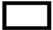 3т; 5т; 20фут 24т; 20фут 30т; 40 фут 30т; Ориентировочный вес брутто контейнера___________Наименование грузоотправителя: __________________Наименование грузополучателя: ___________________Маршрут перевозки*Пункт № 1 город ___________________    улица __________________    дом_____________   Пункт № 2 город ___________________    улица __________________    дом_____________Пункт № 3 город ___________________    улица __________________    дом_____________Пункт № 4 город ___________________    улица __________________    дом_____________Примечания _____________________________________________________________________________* Указываются все терминалы, склады, пункты приема и выдачи груженых/порожних контейнеров. 2. ТРАНСПОРТНЫЕ СРЕДСТВА, ПЕРЕДАВАЕМЫЕ В АРЕНДУ С ЭКИПАЖЕМ (ЗАПОЛНЯЕТСЯ АРЕНДОДАТЕЛЕМ).Автомобиль Марка: _______________________   гос. номер № _____________________Полуприцеп Марка: _______________________   гос. номер № _____________________Ф.И.О. водителя ____________________________________Примечания:________________________________________________________________Арендодатель: 			                      Арендатор:Должность____________________________      Должность______________________________Подпись__________________/___________/      Подпись____________________/___________/«Арендодатель»			                  «Арендатор»    ___________________/                         /          ___________________/                                 /	                                                    		     М.П.        				                   М.П.				           Приложение № 4к договору аренды транспортного средства с экипажем                                         			  № НКПЮВЖД__________  от ___________ 2019 г.  АКТ ПРИЕМА – ПЕРЕДАЧИ ТРАНСПОРТНОГО СРЕДСТВА №      «____» ________ 201_года.Путем составления и подписания настоящего акта Арендатор и Арендодатель подтверждают следующее:ПЕРЕДАЧА ТРАНСПОРТНОГО СРЕДСТВА (далее -ТС) С ЭКИПАЖЕМ В АРЕНДУВОЗВРАТ ТС С ЭКИПАЖЕМ ИЗ АРЕНДЫСВЕДЕНИЯ ОБ АВТОПЕРЕВОЗКЕПримечания: ** _____________________________________________________________________* Указываются все терминалы, склады, пункты приема и выдачи груза с момента приема транспортного средства в аренду до его возврата из аренды.«Арендодатель»				           «Арендатор»    __________________/                      /		___________________/                             /	                 М.П.        						      М.П.										«Арендодатель»				                               «Арендатор»   _________________/                                 /                           _______________/                        /М.П. 					                                   М.П.Приложение № 6к договору  аренды транспортного средства с экипажем                                                                                                                                                                                            № НКП ЮВЖД-____________ от __________2019  г.Предельные ставки за аренду транспортного средства с экипажем для перевозки груза с/на агентства/о на контейнерном терминале станции Придача филиала ПАО «ТрансКонтейнер» на Юго-Восточной железной дорогеНорма простоя автотранспорта под погрузкой/выгрузкой на складе отправителя/получателя груза  составляет  3 часа.   В случае превышения нормы времени под погрузкой/выгрузкой, оплата  производится по ставке 400  руб за 1 час.«Арендодатель»				                           «Арендатор»   __________________/                                     /                     _______________/                           /М.П. 					                                   М.П.Приложение № 7к договору  аренды транспортного средства с экипажем                                                                                                                                                                                            № НКП ЮВЖД-____________ от ______2019  г.Правила безопасности при нахождении на терминале Арендатора1. Лица, находящиеся на территории терминала Арендатора, обязаны знать и соблюдать установленные правила поведения на опасном производственном объекте, требования по технике безопасности и охране труда, пожарной и экологической безопасности.2. На территории терминала Арендатора и в пределах прилегающих к ней технологических зон необходимо: 2.1. осуществлять движение, соблюдая правила дорожного движения и руководствуясь схемой движения Транспортных средств, а также знаками / указателями дорожного движения и разметки; 2.2. осуществлять движение Транспортного средства между зонами хранения контейнеров только посередине проездов в соответствии с разметкой, не приближаясь к рядам контейнеров; 2.3. соблюдать предельную осторожность, уступать дорогу погрузочно-разгрузочной технике;2.4. выполнять указания работников охранных агентств (охранников) и уполномоченных работников терминала Арендатора о режиме движения; 2.5. осуществлять начало движения Транспортного средства только после разрешения приемосдатчика или охранника; 2.6. заглушить двигатель на время погрузо-разгрузочных работ, поставить Транспортное средство на ручной тормоз, покинуть кабину Транспортного средства и находиться в безопасном месте, в зоне видимости водителя / механизатора погрузочно-разгрузочной техники в сигнальном (светоотражающем) жилете и защитной каске. 3. На территории терминала Арендатора и в пределах прилегающих к ней технологических зон запрещается: 3.1. самовольный проход / проезд через КПП, а также нахождение на территории терминала Арендатора без разрешения; 3.2. провоз на территорию терминала Арендатора пассажиров, не имеющих пропусков, оформленных надлежащим образом; 3.3. нахождение на территории терминала Арендатора без сигнального (светоотражающего) жилета, защитной каски, а при необходимости иных средств индивидуальной защиты (СИЗ) в исправном состоянии; 3.4. нарушение схемы маршрутов прохода и проезда по терминала Арендатора;3.5. превышение скоростного режима; 3.6. обгон и выезд на полосу встречного движения; 3.7. создание помех прочим участникам дорожного движения, а также перемещению погрузо-разгрузочной техники; 3.8. въезд в зоны погрузки / выгрузки без полученного на то разрешения;3.9. нахождение в зоне проведения погрузочно-разгрузочных  работ лицам, не имеющим отношения к производственному процессу;3.10. нахождение ближе 10 (десяти) метров от работающей погрузочно-разгрузочной техники и вне зоны видимости водителя / механизатора погрузочно-разгрузочной техники; 3.11. нахождение под перемещаемым грузом (контейнером); 3.12. приближение к Транспортному средству и занятие места водителя до завершения погрузочно-разгрузочных работ;3.13. оставление Транспортного средства на длительное время;3.14. занятие для стоянки автотранспорта проездов, переездов и мест складирования груза; 3.15. производство любых ремонтных, а также сварочных и иных работ с применением открытого огня / пламени; 3.16. пользование переносными газовыми плитами для подогрева пищи и обогрева, а также разведение открытого огня;3.17. нахождение в состоянии алкогольного, наркотического, токсического опьянения, а также в болезненном состоянии или в состоянии такой степени утомления, которая может повлиять на личную безопасность и безопасность окружающих; 3.18. курение в неустановленных местах, не обозначенных знаком «место для курения»;3.19. выброс в непредусмотренных местах мусора, отходов и пр.Приложение № 8к договору  аренды транспортного средства с экипажем                                                                                                                                                                                            № НКП ЮВЖД-____________ от ______2019  г.ПРАВИЛАпо обеспечению охраны труда, электробезопасности, промышленной безопасности, пожарной безопасности, охраны окружающей среды при проведении подрядной организацией работ по ремонту, техническому обслуживанию, содержанию оборудования, а также иных подрядных работ на территории объектов Филиала ПАО “ТрансКонтейнер” на Юго-Восточной железной дорогеФилиал ПАО “ТрансКонтейнер” на Юго-Восточной железной дороге  (далее «Филиал») и _____________ (далее – «Исполнитель») принимают все необходимые меры по обеспечению охраны труда, электробезопасности, промышленной безопасности, пожарной безопасности, охраны окружающей среды в соответствии с требованиями действующего применимого законодательства и местных нормативных актов.При выполнении работ на территории объектов Филиала должны соблюдаться следующие положения:1. Исполнитель гарантирует, что его сотрудники и субподрядчики (далее - Персонал Исполнителя) будут проинформированы о настоящих правилах (далее – Правила) Филиала по соблюдению требований охраны труда, электробезопасности, промышленной безопасности, пожарной безопасности, охраны окружающей среды и будут соблюдать их во время исполнения договора, в частности предоставляя услуги/работы и/или пребывая на любом объекте Филиала.2. Исполнитель и сотрудники Исполнителя должны соблюдать все применимые Правила, соответствующие нормативные требования или требования по охране труда местных органов власти.3. Исполнитель несет ответственность за любые действия и/или бездействие сотрудников Исполнителя, приводящие к возникновению опасной ситуации во время проведения работ или к иным нарушениям Правил Филиала.4. Исполнитель соглашается нести единоличную ответственность за выплату взносов для страхования своего персонала, оказывающих услуги (выполняющих работы) по договору, а также соглашается возмещать и ограждать Филиал от любой и всякой ответственности в связи с данными обязательствами и в связи с вытекающими отсюда претензиями.5. Филиал имеет право контролировать соблюдение норм охраны труда и Правил в любое время, при этом ответственность за их соблюдение в полной мере лежит на Исполнителе.6. В случае нарушения Персоналом Исполнителя каких-либо Правил Филиал оставляет за собой право расторгнуть договор без ущерба для других прав Филиала в соответствии с законом или договором.7. Исполнитель должен обеспечить прохождение Персоналом необходимых медицинских осмотров для выполнения работ, требующих наличие положительного медицинского заключения (например, работа на высоте).8. Перед началом любых работ Исполнитель должен обеспечить ознакомление своего персонала с опасностями и вредными воздействиями, способными оказать отрицательное влияние на персонал и других людей при выполнении работ на любых объектах Филиала.9. Исполнитель несет ответственность за соответствующее обучение своего персонала применимым правилам охраны труда, промышленной и противопожарной безопасности, электробезопасности, охраны окружающей среды в соответствии с требованиями действующего законодательства и наличие при выполнении работ документов о необходимой профессиональной подготовке и своевременной аттестации для подтверждения того, что Персонал Исполнительа прошел необходимое обучение и имеет необходимую квалификацию.10. Исполнитель представляет ответственному сотруднику на объекте Филиала список персонала Исполнителя для работы на объектах Филиала.11. Исполнитель назначает ответственное лицо из числа своих работников за соблюдение охраны труда, электробезопасности, промышленной безопасности, пожарной безопасности, охраны окружающей среды при производстве работ.12. Персонал Исполнителя должен быть отстранен от работы в следующих случаях:– нарушение Правил или любых других законов или регламентов, применяемых на объектах Филиала;- ставит под угрозу свое здоровье / здоровье своих коллег и других людей (например, персонала Филиала и других подрядчиков) или создает опасность на любом из рабочих мест на объектах Филиала.Остановка работ в связи с несоблюдением данных Правил не освобождает Исполнителя от выполнения обязательств по договору.13. Персонал Исполнителя обязан немедленно сообщать обо всех несчастных случаях, авариях и инцидентах своему ответственному за охрану труда и экологию лицу и руководителю, а также   руководителю (ответственному лицу) Филиала на Объекте.14. Исполнитель обязан обеспечить персонал технической и технологической документацией, необходимой для производства работ.15. Персонал Исполнителя обязан обеспечить следующие требования:15.1 все выходы, проходы и лестницы должны быть свободны от препятствий;15.2 доступ к огнетушителям, рукавам, вентилям и гидрантам должен быть свободным от препятствий.15.3 неиспользуемые в работе инструменты, электрические кабели, шланги и т.п., должны храниться в отведенных для этих целей местах;15.4 После выполнения работ, Исполнитель должен убрать участок выполнения работ и убрать/вывезти мусор и отходы в соответствии с условиями заключенного договора.  16. Курение разрешено только в специально отведенных местах.17. Запрещено допускать к работе людей, способности и внимание которых снижены под воздействием усталости, болезни, алкоголя или наркотических веществ.18. Исполнитель обязан обеспечить свой Персонал средствами индивидуальной защиты (СИЗ), необходимыми для выполнения работ. Указанные СИЗ должны соответствовать требованиям  “Типовых норм бесплатной выдачи сертифицированных специальной одежды, специальной обуви и других средств индивидуальной защиты” от 22.10.08г. № 582Н, в соответствии с выполняемой работой.  СИЗ должны использоваться надлежащим образом, когда это требуется в соответствии с условиями труда и поддерживаться в надлежащем состоянии. Основные требования включают в себя, без ограничений, использование защитной обуви, защитных очков и касок с подбородочными ремнями на объектах Филиала.19. Персонал Исполнителя обязан использовать обозначенные места служебного прохода20. Выдача нарядов-допусков (например, на выполнение «огневых» работ, работ в замкнутом пространстве) требуют согласования персоналом Филиал на месте проведения работ. Сварка, резка, шлифовка и другие операции, связанные с образованием искр или огня, должны выполняться по нарядам-допускам на «огневые» работы и/ или на обозначенных участках работ. Персонал Исполнителя вправе выполнять подобные работы только при наличии правильно оформленного наряда-допуска на «огневые» работы. После окончания «огневых» работ персонал Исполнителя, выполняющий такие работы, должен осмотреть рабочее место на предмет пожарной безопасности и немедленно устранить любые огнеопасные факторы.21. Рабочие площадки, где персонал подвергается опасности падения с высоты более 1.2 м, должны быть оборудованы поручнями, ограждениями или другими средствами защиты от падения.22. До начала любых земляных работ требуется согласование Филиала во избежание повреждения подземных коммуникаций (трубопроводов, электрических кабелей и т. д.) и окружающих конструкций.23. Любые выемки или траншеи глубиной более 1,5 метров должны быть надлежащим образом укреплены и оборудованы средствами безопасного выхода во избежание возможности поглощения.24. Перед использованием краны, подъемники, стропы, цепи и другие подъемные устройства требуют проверки для подтверждения их надлежащего состояния. Требуется использование надлежащих методов строповки, включая применение плана строповки и подъема. Требуются документы, свидетельствующие о регулярной проверке/сертификации этого оборудования сторонней организацией.25. Персоналу Исполнителя разрешается ввозить на территорию объектов Филиала только такие машины и оборудование, которые соответствуют всем требованиям национальных регламентов, законов и стандартов, применимых к соответствующим объектам Филиала (например, периодический пересмотр, сертификация). Такое оборудование должно поддерживаться в надлежащем состоянии. Филиал вправе запретить проезд на территорию Филиал машин и/или оборудования, не соответствующего требованиям.26. Использование пожарных гидрантов и рукавов для очистки или любого другого применения, кроме тушения пожара, должно быть одобрено руководителем (ответственным лицом) Филиала.27. Для защиты от потенциально опасных воздействий (например,  движения ж/д и автотранспорта) следует установить соответствующие предупреждающие знаки, ограждения и барьеры.28. На территории Филиала должны соблюдаться правила дорожного движения. Парковка транспортных средств разрешается только в специально отведенных местах.Приложение № 5к документации о закупкеСВЕДЕНИЯ ОБ АДМИНИСТРАТИВНОМ И ПРОИЗВОДСТВЕННОМ ПЕРСОНАЛЕ ПРЕТЕНДЕНТА(указывается персонал, который необходим для выполнения работ, оказания услуг, поставки товара, являющихся предметом процедуры Размещения оферты)Административный персонал Производственный персонал (водители)** Копии водительских удостоверений на ____ (_________) листах.Представитель, имеющий полномочия подписать Заявку на участие в процедуре Размещения оферты от имени ____________________________ ________________________________________________________________(наименование претендента)____________________________________________________________________       М.П.			(должность, подпись, ФИО)"____" ____________ 201__ г.Приложение № 6к документации о закупкеСВЕДЕНИЯ О ПЛАНИРУЕМЫХ К ПРИВЛЕЧЕНИЮ СУБПОДРЯДНЫХ ОРГАНИЗАЦИЯХ(отдельный лист по каждому субподрядчику)Наименование организации, фирмы:____________________________________________________________________________Приложения:- копии документов, подтверждающих согласие субподрядных организаций (договор о намерениях, предварительное соглашение и др.) выполнить передаваемые объемы услуг по предмету процедуры Размещения оферты.Представитель, имеющий полномочия подписать Заявку на участие в процедуре Размещения оферты от имени _______________________________                                                                            (наименование претендента)____________________________________________________________________       Печать			(должность, подпись, ФИО)"____" _________ 201__ г.Приложение № 7к документации о закупкеПеречень транспортных средств** Копии документов, подтверждающих принадлежность транспортных средств претенденту на праве собственности (копия ПТС), на основании договора аренды, лизинга или ином законном праве (копия договора аренды, лизинга и т.д.) на ___ (_________) листах.Представитель, имеющий полномочия подписать Заявку на участие в процедуре Размещения оферты от имени ____________________________ ____________________________________________________________________(наименование претендента)____________________________________________________________________       М.П.			(должность, подпись, ФИО)"____" ____________ 201__ г.	Приложение № 8к документации о закупкеОПИСЬ ДОКУМЕНТОВвходящих в состав заявки на участие в Процедуре размещения оферты № РО -НКПЮВЖД-19-______	Настоящим__________________________________________________(наименование участника закупки)подтверждает подлинность и достоверность представленных в составе заявки на участие в Размещении оферты № РО-НКПЮВЖД-19-________ следующих документов и сведений:Представитель, имеющий полномочия подписать Заявку на участие в процедуре Размещения оферты от имени ____________________________ ____________________________________________________________________(наименование претендента)____________________________________________________________________       М.П.			(должность, подпись, ФИО)"____" ____________ 201__ г.	Приложение № 9к документации о закупкеРегионы оказания услуг:Настоящим_____________________________подтверждает, что готов предоставлять                               (наименование участника закупки)автотранспортные средства в аренду/субаренду в следующих регионах:__________________________________________________________      (из таблицы выбрать регион(ы), где будут предоставляться в аренду/субаренду транспортные средства)в Размещении оферты № РО-НКПЮВЖД-19-________Представитель, имеющий полномочия подписать Заявку на участие от имени _____________________________________________________________(наименование претендента)__________________________________________________________________       Печать			(должность, подпись, ФИО)"____" _________ 201__ г.Перечень основных данных и требованийСодержание основных данных и требований1. Основание для привлечения автотранспортных предприятий.Выполнение заказов для  завоза/вывоза груза филиалом ПАО «ТрансКонтейнер» на Юго-Восточной железной дороге с/на контейнерного терминала Придача.2. Заказчик (Арендатор)Филиал ПАО «ТрансКонтейнер» на Юго-Восточной  железной дороге.3. Виды услуг, выполняемых транспортными предприятиями.Перевозка груза с/на контейнерного терминала Придача  филиала ПАО «ТрансКонтейнер» на Юго- Восточной железной дороге4. Начальная максимальная (совокупная) цена договора (договоров).      Максимальная (совокупная) цена договора (договоров), заключаемых по итогам процедуры Размещения оферты составляет 5 400 000 (пять  миллионов четыреста тысяч ) рублей 00 копеек с учетом всех расходов Арендодателя по техническому содержанию, страхованию Транспортного средства, заработной плате водителей, на оплату топлива, других расходуемых в процессе эксплуатации Транспортного средства материалов и иных расходов, связанных с исполнением обязанностей, возложенных договором на Арендодателя, а так же налогов, сборов, пошлин и других обязательных платежей без учета НДС. Сумма НДС и условия начисления определяются в соответствии с законодательством Российской Федерации.     Ставки арендной платы транспортного средства с экипажем (в руб. без учета НДС) не могут превышать указанные в Приложении № 1 к настоящему Техническому заданию.5. Изменение ставок арендной платы. Ставки арендной платы по договору, заключаемому по результатам проведения настоящей закупки, в процессе исполнения договора могут быть изменены по соглашению сторон без проведения дополнительных закупочных процедур не ранее, чем через 12 (двенадцать) месяцев с даты подписания договора, не чаще 1 (одного) раза в течение года и увеличены не более, чем на 5% (пять процентов) в год.Срок,  6. Планируемый срок  привлечения автотранспортных предприятий.С даты подписания договора и по 31 декабря 2021 года (включительно).7. Объемы работ  по привлечению автотранспортных предприятий.Объем услуг и количество предоставляемых в аренду транспортных средств с экипажем определяется в соответствии с потребностями Арендатора и по его заявкам8. Место предоставления транспортных средств в аренду     - 394028, Российская Федерация г. Воронеж, пер. Отличников 6 Д; 9.  Общие требования к оказанию Услуг Транспортные средства, передаваемые в аренду должны соответствовать требованиям:-  Постановления Правительства Российской Федерации от 14.06.2013 №504 «О взимании платы в счет возмещения вреда, причиняемого автомобильным дорогам общего пользования федерального значения транспортными средствами, имеющими разрешенную максимальную массу свыше 12 тонн»;- Федерального закона от 08.11.2007 N 259-ФЗ «Устав автомобильного транспорта и городского наземного электрического транспорта»;- ПП РФ от 15 апреля 2011 г. N 272 «Об утверждении Правил перевозок грузов автомобильным транспортом»;- Приказом Ростехрегулирования от 15.12.2004 
№ 108-ст «Об утверждении национального стандарта»;- ГОСТ Р 52281-2004 «Прицепы и полуприцепы автомобильные. Общие технические требования»;Арендодатель подает Арендатору под погрузку исправное транспортное средство в состоянии, пригодном для перевозки соответствующего груза.10. Требования к безопасности при оказании Услуг Арендодатель должен оказывать Услуги в соответствии с правилами и требованиями охраны труда, пожарной безопасности, а так же Приказом Минтранса России от 15.01.2014 N 7 «Об утверждении Правил обеспечения безопасности перевозок пассажиров и грузов автомобильным транспортом и городским наземным электрическим транспортом и Перечня мероприятий по подготовке работников юридических лиц и индивидуальных предпринимателей, осуществляющих перевозки автомобильным транспортом и городским наземным электрическим транспортом, к безопасной работе и транспортных средств к безопасной эксплуатации».11. Требования к АрендодателюК Арендодателю предъявляются следующие требования:- принимать от Арендатора Заявки и направлять коммерческие предложения в порядке и сроки, предусмотренные договором;- предоставлять Арендатору по акту приема-передачи в аренду Транспортное средство по адресу и в срок, указанные в согласованной сторонами Заявке;- иметь транспортные средства, принадлежащие ему на праве собственности, на основании договора аренды, лизинга или ином законном праве, и отвечающие целям использования транспортных средств;- предоставлять технически исправное Транспортное средство, пригодное для перевозки заявленных грузов;- в период нахождения Транспортного средства в аренде у Арендатора поддерживать его надлежащее состояние;- в случае возникновения неисправности Транспортного средства в период его нахождения в аренде, в результате чего стало невозможно осуществить/закончить перевозку, согласованную в Заявке, Арендодатель в кратчайший срок обязан заменить неисправное Транспортное средство исправным. С момента возникновения неисправности и до замены неисправного Транспортного средства исправным Транспортное средство считается выбывшим из аренды;- осуществлять за свой счет текущий и капитальный ремонт Транспортного средства, нести расходы, возникающие в связи с коммерческой эксплуатацией Транспортного средства, такие как расходы на оплату топлива и других расходуемых в процессе эксплуатации материалов;- нести расходы по страхованию Транспортных средств и ответственности за ущерб, который может быть причинен им в связи с их эксплуатацией;- предоставлять Арендатору услуги по управлению и технической эксплуатации Транспортного средства с обеспечением его безопасной эксплуатации;- обеспечить соответствие состава экипажа и его квалификации требованиям управления транспортным средством соответствующего вида, при перевозке заявленного груза;- проводить инструктаж экипажа по безопасности движения, охране труда, технике безопасности при совершении погрузочно-разгрузочных работ и иной инструктаж, необходимый для надлежащего исполнения обязательств;- перед допуском к управлению Транспортным средством, передаваемым в аренду, проводить медицинский осмотр экипажа;- обеспечить экипаж Транспортного средства необходимым пакетом документов, в том числе путевым листом с наличием отметки медицинского работника о прохождении предрейсового медицинского осмотра;- обеспечить исполнение силами экипажа выполнение сопутствующих услуг:доставку вверенных Арендатором документов (перевозочные, сопроводительные и иные необходимые документы), по маршруту, согласованному в заявке;контроль проставления подписей и в необходимых случаях печатей на сопроводительных документах (актах, накладных) грузополучателями/ грузоотправителями;проставление водителем подписи и указание в сопроводительных документах (транспортная накладная, сопроводительная ведомость и т.п.) времени прибытия и убытия транспортного средства арендодателя под загрузку/выгрузку;незамедлительное информирование арендатора водителем (в течение 15 минут с момента возникновения обстоятельств) по телефонной связи обо всех происшествиях, авариях, задержках в работе, о возникновении конфликтных ситуаций при погрузке/выгрузке груза и иных обстоятельствах, препятствующих своевременному выполнению условий договора и согласованной заявки;незамедлительное информирование арендатора водителем по телефонной связи обо всех случаях повреждения груза и дальнейшее следование инструкциям арендатора, в том числе по документальному оформлению происшествия;выполнение оперативных инструкций и поручений арендатора по вопросам, касающимся коммерческой эксплуатации транспортного средства и оказания сопутствующих услуг в рамках согласованной заявки.12.  Порядок передачи транспортного средства и правила приемки УслугПредоставление Транспортного средства в аренду осуществляется на основании Заявки Арендатора, размещаемой Арендатором не позднее 17.00 часов дня, предшествующего дню предоставления Транспортного средства.Прием Транспортного средства Арендатором осуществляется в момент прибытия Транспортного средства на контейнерную площадку, но не ранее срока, согласованного в Заявке.Арендодатель на основании актов приема-передачи Транспортных средств в аренду составляет и направляет Арендатору Сводный акт с суммой арендных платежей за согласованный Сторонами расчетный период 10 (десять) календарных дней, а также направляет акт об оказанных услугах и счет-фактуру на стоимость арендных платежей за расчетный период. При этом Сводный акт, акт об оказанных услугах и счет-фактура должны быть направлены Арендатору не позднее 5 (пяти) календарных дней после окончания расчетного периода.  Арендатор в течение 5 (пяти) рабочих дней со дня получения Сводного акта, акта об оказанных услугах и счета-фактуры обязан направить Арендодателю подписанные Сводный акт и акт об оказанных услугах, а при наличии разногласий – перечень разногласий к Сводному акту и акту об оказанных услугах.13.  Предельные ставки арендной платыПредельные ставки платы за аренду транспортных средств с экипажем, кроме НДС, указаны в Приложении № 1 к настоящему техническому заданию.№ п/пНаименование зоныРасшифровка зоныСтоимость перевозки, за один рейс, руб. без НДСПримечание1РФ_ЛИП_ТЕРБУНЫЛипецкая область, Тербунский район, село Тербуны13 500,00Перевозка паллетизированного груза на стандартных паллетах в тентованном автотранспорте с боковой и задней загрузкой весом  нетто  20 т.2РФ_ВОР_ВОРОНЕЖ_007г. Воронеж, ул. Волгоградская д. 32 Б2 550,00Перевозка рулонной стали на бортовом автотранспорте открытого типа весом от 20 т нетто№ п/пНаименование п/пСодержание1.Предмет Размещения офертыЗакупку способом размещения оферты № РО-НКПЮВЖД-19-0013 по предмету закупки «Аренда транспортных средств с экипажем для перевозки грузов с/на  контейнерного терминала Придача филиала ПАО «ТрансКонтейнер» на Юго-Восточной железной дороге»2.Организатор Размещения оферты, адрес, контактные лица и представители ЗаказчикаОрганизатором Размещения оферты является 
ПАО «ТрансКонтейнер». Функции Организатора выполняет: Постоянная рабочая группа Конкурсной комиссии филиала ПАО «ТрансКонтейнер» на Юго-Восточной железной дорогеАдрес: Российская Федерация, 394036, г. Воронеж, ул. Студенческая, 26АКонтактное(ые) лицо(а) Заказчика: Иконникова Елена Владимировна, тел. +7(495)7881717 доб. 45-14, электронный адрес ikonnikovaev@trcont.ru.Контактное(ые) лицо(а) Организатора: Елена Владимировна Иконникова, тел./ +7(495)7881717 доб. 4514, электронный адрес IkonnikovaEV@trcont.ru.3.Дата опубликования извещения о проведении Размещения оферты«31» августа 2019 г.4.Средства массовой информации (СМИ), используемые в целях информационного обеспечения проведения Размещения офертыИзвещение о проведении Размещения оферты, изменения к извещению, настоящая документация о закупке, протоколы, оформляемые в ходе проведения Размещения оферты, вносимые в них изменения и дополнения и иные сведения, обязательность публикации которых предусмотрена Положением о закупках и законодательством Российской Федерации публикуется (размещается) в информационно-телекоммуникационной сети «Интернет» на сайте ПАО «ТрансКонтейнер» (www.trcont.com) и, в предусмотренных законодательством Российской Федерации случаях, на официальном сайте единой информационной системы в сфере закупок в информационно-телекоммуникационной сети «Интернет» (www.zakupki.gov.ru) (далее – ЕИС).В случае возникновения технических и иных неполадок при работе ЕИС, блокирующих доступ к ЕИС в течение более чем одного рабочего дня, информация, подлежащая размещению на ЕИС, размещается на сайте ПАО «ТрансКонтейнер» с последующим размещением такой информации на ЕИС в течение одного рабочего дня со дня устранения технических или иных неполадок, блокирующих доступ к ЕИС, и считается размещенной в установленном порядке.5.Начальная (максимальная) цена договора/ цена лотаНачальная (максимальная) совокупная цена договора (договоров), заключаемых по результатам процедуры Размещения оферты составляет: 5 400 000 (пять миллионов четыреста) рублей 00 копеек с учетом всех расходов Арендодателя по техническому содержанию, страхованию Транспортного средства, заработной плате водителей, на оплату топлива, других расходуемых в процессе эксплуатации Транспортного средства материалов и иных расходов, связанных с исполнением обязанностей, возложенных договором на Арендодателя, а так же налогов, сборов, пошлин и других обязательных платежей без учета НДС. Сумма НДС и условия начисления определяются в соответствии с законодательством Российской Федерации.6.Место, дата начала и окончания срока подачи ЗаявокЗаявки принимаются ежедневно по рабочим дням с 08 часов 30 минут до 12 часов 00 минут и с 13 часов 00 минут до 17 часов 00 минут (в пятницу и предпраздничные дни до 15 часов 45 минут) местного времени с даты, указанной в пункте 3 Информационной карты и до «01» декабря 2021 г. 14 час. 00 мин. по адресу, указанному в пункте 2 Информационной карты.7.Место, дата и время вскрытия ЗаявокВскрытие Заявок состоится на дату, место и время рассмотрения, оценки и сопоставления Заявок, указанные в пункте 8 Информационной карты.8. Рассмотрение, оценка и сопоставление ЗаявокРассмотрение, оценка и сопоставление Заявок состоится 
при наличии Заявок состоится «10» июля 2019 г. 14 час. 00 мин.2) по второму и последующим этапам при наличии Заявок после предыдущего этапа - последнюю рабочую пятницу каждого календарного месяца в 14 час. 00 мин. местного времени; 3) по последнему этапу при наличии Заявок - не позднее 10 календарных дней с даты окончания приема заявок, указанной в пункте 6 Информационной карты9.Конкурсная комиссияПроведение конкурентной закупки и принятие решений об итогах и выборе победителя(-ей) Размещения оферты принимается комиссией по осуществлению закупок (далее - Конкурсной комиссией) коллегиальным органом сформированным на филиале ПАО «ТрансКонтейнер» на Юго-Восточной железной дорогеАдрес: Российская Федерация, 394036, г. Воронеж, ул. Студенческая, 26А10.Подведение итоговПодведение итогов состоится не позднее:1) по первому этапу при наличии Заявок состоится «04» октября 2019 г.2) по второму и последующим этапам при поступлении Заявок после предыдущего этапа не позднее 21 календарного дня с даты рассмотрения и сопоставления Заявок (пункт 8 Информационной карты). 11.Форма, сроки и порядок оплаты за поставку товаров, выполнения работ, оказания услугОплата арендных платежей производится Арендатором путем перечисления денежных средств на расчетный счет Арендодателя в течение 15 (пятнадцати) рабочих дней  после подписания Сторонами акта об оказанных услугах.12.Количество лотоводин лот13.Срок (период), условия и место поставки товаров, выполнения работ, оказания услугСрок поставки товаров, выполнения работ, оказания услуг и т.д.: с даты подписания договора и по 31 декабря 2021 года (включительно).     Место поставки товаров, выполнения работ, оказания услуг и т.д.: Воронежская обл.14.Состав и количество (объем) товаров, работ, услугНа основании заказов согласно договорам транспортной экспедиции, заключенным между филиалом ПАО «ТрансКонтейнер» на Юго-Восточной  железной дороге и клиентами.15.Официальный язык Русский язык16.Валюта Размещения оферты Российский рубль17.Требования, предъявляемые к претендентам и Заявке на участие в процедуре Размещения оферты Помимо указанных в пунктах 2.1 и 2.2 настоящей документации о закупке требований к претенденту, участнику предъявляются следующие требования:деятельность участника не должна быть приостановлена в порядке, предусмотренном Кодексом Российской Федерации об административных правонарушениях, на день подачи Заявки;отсутствие за последние три года просроченной задолженности перед ПАО «ТрансКонтейнер», фактов невыполнения обязательств перед ПАО «ТрансКонтейнер» и причинения вреда имуществу ПАО «ТрансКонтейнер».1.3 наличие у претендента/участника транспортных средств, принадлежащих ему на праве собственности, на основании договора аренды, лизинга или ином законном праве, и отвечающих целям использования транспортных средств;наличие у претендента/участника квалифицированного персонала, обладающего водительскими удостоверениями категорий С и Е.Претендент, помимо документов, указанных в пункте 2.3 настоящей документации о закупке, в составе Заявки должен предоставить следующие документы:в случае если претендент/участник не является плательщиком НДС, документ, подтверждающий право претендента на освобождение от уплаты НДС, с указанием положения Налогового кодекса Российской Федерации, являющегося основанием для освобождения;в подтверждение соответствия требованию, установленному частью «а» пункта 2.1 документации о закупке, претендент осуществляет проверку информации о наличии/отсутствии у претендента задолженности по уплате налогов, сборов и о представленной претендентом налоговой отчетности, на официальном сайте Федеральной налоговой службы Российской Федерации (https://service.nalog.ru/zd.do). В случае наличия информации о неисполненной обязанности перед Федеральной налоговой службой Российской Федерации, претендент обязан в составе заявки представить документы, подтверждающие исполнение обязанностей (заверенные банком копии платежных поручений, акты сверки с отметкой налогового органа и т.п.). Организатором на день рассмотрения Заявок проверяется информация о наличии/отсутствии задолженности и о предоставленной претендентом налоговой отчетности на официальном сайте Федеральной налоговой службы Российской Федерации (вкладка «сведения о юридических лицах, имеющих задолженность по уплате налогов и/или не представляющих налоговую отчетность более года» (https://service.nalog.ru/zd.do);в подтверждение соответствия требованиям, установленным частью  «а» и «г» пункта 2.1 документации о закупке, и отсутствия административных производств, в том числе о неприостановлении деятельности претендента в административном порядке и/или задолженности, претендент осуществляет проверку информации о наличии/отсутствии исполнительных производств претендента на официальном сайте Федеральной службы судебных приставов Российской Федерации (http://fssprus.ru/iss/ip), а также информации в едином Федеральном реестре сведений о фактах деятельности юридических лиц http://www.fedresurs.ru/companies/IsSearching. В случае наличия на официальном сайте Федеральной службы судебных приставов Российской Федерации информации о наличии в отношении претендента исполнительных производств, претендент обязан в составе Заявки представить документы, подтверждающие исполнение обязанностей по таким исполнительным производствам (заверенные банком копии платежных поручений, заверенные претендентом постановления о прекращении исполнительного производства и т.п.). Организатором на день рассмотрения Заявок проверяется информация о наличии исполнительных производств и/или неприостановлении деятельности на официальном сайте Федеральной службы судебных приставов Российской Федерации (вкладка «банк данных исполнительных производств») и едином Федеральном реестре сведений о фактах деятельности юридических лиц (вкладка «реестры»);годовая бухгалтерская (финансовая) отчетность, а именно: бухгалтерские балансы и отчеты о финансовых результатах за один последний завершенный отчетный период (финансовый год). При отсутствии годовой бухгалтерской (финансовой) отчетности пояснительное письмо от претендента с указанием причины ее отсутствия. Предоставляется копия документа от каждого юридического лица и лица выступающего на стороне одного претендента;сведения о производственном персонале по форме приложения № 5 к документации о закупке;перечень транспортных средств по форме Приложения № 7 к документации о закупке с приложением заверенных претендентом копий документов, подтверждающих принадлежность транспортных средств претенденту на праве собственности (копия ПТС), на основании договора аренды, лизинга (копия договора аренды или лизинга) или ином законном праве;опись документов по форме приложения № 8 к документации о закупке;2.8 регион оказания   по форме  приложения № 9 к  документации о закупке.18.Особенности предоставления документов иностранными участниками Не предусмотрено 19.Критерии оценки и сопоставления Заявок на участие в процедуре Размещения оферты и коэффициент их значимости (Кз)20.Особенности заключения договораПобедитель вправе направить Заказчику предложения по внесению изменений в договор, размещенный в составе настоящей документации о закупке (приложение № 4), до момента его подписания победителем. Указанные предложения должны быть получены Заказчиком от участника, признанного по итогам Размещения оферты победителем в двухсуточный срок с момента публикации протокола подведения итогов в соответствии с пунктом 4 Информационной карты.Изменения могут касаться только положений проекта договора, которые не были одним из оценочных критериев для выбора победителя, указанных в пункте 19 Информационной карты настоящей документации о закупке.Внесение изменений в проект договора по предложениям победителя является правом Заказчика и осуществляется по усмотрению Заказчика.Победитель не имеет права отказаться от заключения договора, если его предложения по внесению в договор изменений не были согласованы Заказчиком.Ставки арендной платы по договору, заключаемому по результатам проведения настоящей закупки, в процессе исполнения договора могут быть изменены по соглашению сторон без проведения дополнительных закупочных процедур не ранее, чем через 12 (двенадцать) месяцев с даты подписания договора, не чаще 1 (одного) раза в течение года и увеличены не более, чем на 5% (пять процентов) в год.21.Привлечение субподрядчиков, соисполнителейдопускается22.Срок действия Заявки	Заявка должна действовать не менее 90 календарных дней с даты окончания срока подачи Заявок (пункт 6 Информационной карты).23.Обеспечение ЗаявкиНе предусмотрено24.Обеспечение исполнения договораНе предусмотрено25.Срок заключения договораНе ранее чем через 10 (десять) дней и не позднее чем через 20 (двадцать) дней с даты принятия Конкурсной комиссией решения о заключении договора (размещения протокола подведения итогов Конкурсной комиссии в соответствии с пунктом 4 Информационной карты). В случае необходимости одобрения органом управления Заказчика в соответствии с законодательством Российской Федерации заключения договора или в случае обжалования в антимонопольном органе действий (бездействия) Заказчика, комиссии по осуществлению конкурентной закупки, договор должен быть заключен не позднее чем через 5 (пять) дней с даты указанного одобрения или с даты вынесения решения антимонопольного органа по результатам обжалования действий (бездействия) Заказчика, комиссии по осуществлению конкурентной закупки.26.Срок действия договорас даты подписания по 31.12.2021«____» ___________ 201_ г.Процедура Размещения оферты№ РО-НКПЮВЖД-19-_______(Полное наименование претендента)Арендодатель ОГРН: ИНН/КПП: ОКПО: Юридический адрес: Почтовый адрес: Тел.: e-mail: Арендатор:Публичное  акционерное общество «Центр по перевозке грузов в контейнерах «ТрансКонтейнер»ОГРН: 1067746341024, ИНН / КПП: 7708591995 / 997650001, ОКПО 94421386, ОКВЭД 60.1 Юридический  адрес: 125047, г. Москва, переулок Оружейный, д.19Почтовый адрес: 394036, г. Воронеж, ул. Студенческая, 26аТел. /факс (473) 265-35-08e-mail: uvzd@trcont.ruБанковские реквизиты для расчета в российских рублях (RUR): Р/с БИК  к/с Банковские реквизиты для расчета в российских рублях (RUR):Р/с 40702810900250004785 в ПАО Банк ВТБ г. Воронеже,   БИК 042007810,  к/с 30101810100000000835  Директор филиала№ п/пМарка/ модель ТСГосударственный № ТСГод изготовления ТСНомер паспорта транспортного средстваНомер свидетельства о регистрации ТС123456 1№ п/пФ.И.О.Водительское удостоверение123 1марка ТС _____________________________________________________________________                                                                                                                                                                                   номер ТС                                                              номер полуприцепа ТС                                                                              ТС поступило в аренду «     »                       201   г.  в       час.       мин. Арендодатель                                                                       Арендатор                                                                                   доверенность №         от «    »                  201   г.      доверенность №        от «    »                   201  г.                                                                                                                                                                                                               подпись                                  ФИО                                                 подпись                                ФИОмарка ТС                                                                                                                                                                                    номер ТС                                                              номер полуприцепа ТС                                                                              ТС возвращено из аренды «     »                       201   г.  в       час.       мин.Арендодатель                                                                       Арендатор                                                                                   доверенность №         от «    »                  201   г.      доверенность №        от «    »                   201  г.                                                                                                                                                                                                             подпись                                    ФИО                                                 подпись                                ФИОМаршрут следования автомобиля и время нахождения автомобиля в пункте погрузки/выгрузки*Арендодатель                                                           Арендатор _______________________________                                                                                  доверенность №         от «    »                  201   г.   доверенность №        от «    »                   201  г.                                                                                                                                                                                                               подпись                                  ФИО                                                 подпись                                ФИО         Приложение № 5            к договору  арендытранспортного средства с экипажем  № НКПЮВЖД__________от "___" _____________2019 г.        Приложение № 5            к договору  арендытранспортного средства с экипажем  № НКПЮВЖД__________от "___" _____________2019 г.        Приложение № 5            к договору  арендытранспортного средства с экипажем  № НКПЮВЖД__________от "___" _____________2019 г.        Приложение № 5            к договору  арендытранспортного средства с экипажем  № НКПЮВЖД__________от "___" _____________2019 г.        Приложение № 5            к договору  арендытранспортного средства с экипажем  № НКПЮВЖД__________от "___" _____________2019 г.        Приложение № 5            к договору  арендытранспортного средства с экипажем  № НКПЮВЖД__________от "___" _____________2019 г.        Приложение № 5            к договору  арендытранспортного средства с экипажем  № НКПЮВЖД__________от "___" _____________2019 г.        Приложение № 5            к договору  арендытранспортного средства с экипажем  № НКПЮВЖД__________от "___" _____________2019 г.        Приложение № 5            к договору  арендытранспортного средства с экипажем  № НКПЮВЖД__________от "___" _____________2019 г.        Приложение № 5            к договору  арендытранспортного средства с экипажем  № НКПЮВЖД__________от "___" _____________2019 г.        Приложение № 5            к договору  арендытранспортного средства с экипажем  № НКПЮВЖД__________от "___" _____________2019 г.        Приложение № 5            к договору  арендытранспортного средства с экипажем  № НКПЮВЖД__________от "___" _____________2019 г.КодКодКодФорма по ОКУДФорма по ОКУДФорма по ОКУДФорма по ОКУД030586703058670305867Заказчикпо ОКПОпо ОКПОорганизацияорганизацияорганизацияорганизацияорганизацияорганизацияорганизацияорганизацияорганизацияорганизацияорганизацияорганизацияБЕБЕБЕБЕструктурное подразделение, адресструктурное подразделение, адресструктурное подразделение, адресструктурное подразделение, адресструктурное подразделение, адреспо ОКПОпо ОКПОПодрядчик (Исполнитель)Подрядчик (Исполнитель)по ОКПОпо ОКПОорганизацияорганизацияорганизацияорганизацияорганизацияорганизацияорганизацияорганизацияорганизацияорганизацияорганизацияорганизацияБЕБЕБЕБЕструктурное подразделение, адресструктурное подразделение, адресструктурное подразделение, адресструктурное подразделение, адресструктурное подразделение, адресструктурное подразделение, адресструктурное подразделение, адресструктурное подразделение, адресструктурное подразделение, адресструктурное подразделение, адресструктурное подразделение, адресструктурное подразделение, адресНомерДатаДатаДата                   АКТ                   АКТ                   АКТ                   АКТо выполненных работах (оказанных услугах)о выполненных работах (оказанных услугах)о выполненных работах (оказанных услугах)о выполненных работах (оказанных услугах)о выполненных работах (оказанных услугах)о выполненных работах (оказанных услугах)о выполненных работах (оказанных услугах)о выполненных работах (оказанных услугах)о выполненных работах (оказанных услугах)по договору (наряд-заказу)по договору (наряд-заказу)по договору (наряд-заказу)(наименование договора (наряд-заказа, его дата, номер)(наименование договора (наряд-заказа, его дата, номер)(наименование договора (наряд-заказа, его дата, номер)(наименование договора (наряд-заказа, его дата, номер)(наименование договора (наряд-заказа, его дата, номер)(наименование договора (наряд-заказа, его дата, номер)(наименование договора (наряд-заказа, его дата, номер)(наименование договора (наряд-заказа, его дата, номер)(наименование договора (наряд-заказа, его дата, номер)(наименование договора (наряд-заказа, его дата, номер)(наименование договора (наряд-заказа, его дата, номер)(наименование договора (наряд-заказа, его дата, номер)(наименование договора (наряд-заказа, его дата, номер)(наименование договора (наряд-заказа, его дата, номер)Мы, нижеподписавшиеся, представители АРЕНДАТОРА   в лице Мы, нижеподписавшиеся, представители АРЕНДАТОРА   в лице Мы, нижеподписавшиеся, представители АРЕНДАТОРА   в лице Мы, нижеподписавшиеся, представители АРЕНДАТОРА   в лице Мы, нижеподписавшиеся, представители АРЕНДАТОРА   в лице Мы, нижеподписавшиеся, представители АРЕНДАТОРА   в лице Мы, нижеподписавшиеся, представители АРЕНДАТОРА   в лице Мы, нижеподписавшиеся, представители АРЕНДАТОРА   в лице Мы, нижеподписавшиеся, представители АРЕНДАТОРА   в лице Мы, нижеподписавшиеся, представители АРЕНДАТОРА   в лице Мы, нижеподписавшиеся, представители АРЕНДАТОРА   в лице  (должности, Ф.И.О.) (должности, Ф.И.О.) (должности, Ф.И.О.) (должности, Ф.И.О.) (должности, Ф.И.О.) (должности, Ф.И.О.) (должности, Ф.И.О.) (должности, Ф.И.О.) (должности, Ф.И.О.) (должности, Ф.И.О.) (должности, Ф.И.О.) (должности, Ф.И.О.) (должности, Ф.И.О.) (должности, Ф.И.О.) (должности, Ф.И.О.) (должности, Ф.И.О.) (должности, Ф.И.О.)и АРЕНДОДАТЕЛЯ влицеи АРЕНДОДАТЕЛЯ влице                                                                                                     (должности, Ф.И.О.)                                                                                                     (должности, Ф.И.О.)                                                                                                     (должности, Ф.И.О.)                                                                                                     (должности, Ф.И.О.)                                                                                                     (должности, Ф.И.О.)                                                                                                     (должности, Ф.И.О.)                                                                                                     (должности, Ф.И.О.)                                                                                                     (должности, Ф.И.О.)                                                                                                     (должности, Ф.И.О.)                                                                                                     (должности, Ф.И.О.)                                                                                                     (должности, Ф.И.О.)                                                                                                     (должности, Ф.И.О.)                                                                                                     (должности, Ф.И.О.)                                                                                                     (должности, Ф.И.О.)                                                                                                     (должности, Ф.И.О.)                                                                                                     (должности, Ф.И.О.)                                                                                                     (должности, Ф.И.О.)составили настоящий акт о том, что работы выполненные ПОДРЯДЧИКОМ (ИСПОЛНИТЕЛЕМ) по составили настоящий акт о том, что работы выполненные ПОДРЯДЧИКОМ (ИСПОЛНИТЕЛЕМ) по составили настоящий акт о том, что работы выполненные ПОДРЯДЧИКОМ (ИСПОЛНИТЕЛЕМ) по составили настоящий акт о том, что работы выполненные ПОДРЯДЧИКОМ (ИСПОЛНИТЕЛЕМ) по составили настоящий акт о том, что работы выполненные ПОДРЯДЧИКОМ (ИСПОЛНИТЕЛЕМ) по составили настоящий акт о том, что работы выполненные ПОДРЯДЧИКОМ (ИСПОЛНИТЕЛЕМ) по составили настоящий акт о том, что работы выполненные ПОДРЯДЧИКОМ (ИСПОЛНИТЕЛЕМ) по составили настоящий акт о том, что работы выполненные ПОДРЯДЧИКОМ (ИСПОЛНИТЕЛЕМ) по составили настоящий акт о том, что работы выполненные ПОДРЯДЧИКОМ (ИСПОЛНИТЕЛЕМ) по составили настоящий акт о том, что работы выполненные ПОДРЯДЧИКОМ (ИСПОЛНИТЕЛЕМ) по составили настоящий акт о том, что работы выполненные ПОДРЯДЧИКОМ (ИСПОЛНИТЕЛЕМ) по составили настоящий акт о том, что работы выполненные ПОДРЯДЧИКОМ (ИСПОЛНИТЕЛЕМ) по составили настоящий акт о том, что работы выполненные ПОДРЯДЧИКОМ (ИСПОЛНИТЕЛЕМ) по (наименование объекта (этапа), краткое описание результатов работ, эффективность и значимость)(наименование объекта (этапа), краткое описание результатов работ, эффективность и значимость)(наименование объекта (этапа), краткое описание результатов работ, эффективность и значимость)(наименование объекта (этапа), краткое описание результатов работ, эффективность и значимость)(наименование объекта (этапа), краткое описание результатов работ, эффективность и значимость)(наименование объекта (этапа), краткое описание результатов работ, эффективность и значимость)(наименование объекта (этапа), краткое описание результатов работ, эффективность и значимость)(наименование объекта (этапа), краткое описание результатов работ, эффективность и значимость)(наименование объекта (этапа), краткое описание результатов работ, эффективность и значимость)(наименование объекта (этапа), краткое описание результатов работ, эффективность и значимость)(наименование объекта (этапа), краткое описание результатов работ, эффективность и значимость)(наименование объекта (этапа), краткое описание результатов работ, эффективность и значимость)(наименование объекта (этапа), краткое описание результатов работ, эффективность и значимость)(наименование объекта (этапа), краткое описание результатов работ, эффективность и значимость)(наименование объекта (этапа), краткое описание результатов работ, эффективность и значимость)(наименование объекта (этапа), краткое описание результатов работ, эффективность и значимость)(наименование объекта (этапа), краткое описание результатов работ, эффективность и значимость)Наименование видов и этапов выполненных работ, услугНаименование видов и этапов выполненных работ, услугНаименование видов и этапов выполненных работ, услугНаименование видов и этапов выполненных работ, услугНаименование видов и этапов выполненных работ, услугед. изм.ед. изм.ед. изм.выполнено работ, услугвыполнено работ, услугвыполнено работ, услугвыполнено работ, услугвыполнено работ, услугвыполнено работ, услугвыполнено работ, услугвыполнено работ, услугвыполнено работ, услугНаименование видов и этапов выполненных работ, услугНаименование видов и этапов выполненных работ, услугНаименование видов и этапов выполненных работ, услугНаименование видов и этапов выполненных работ, услугНаименование видов и этапов выполненных работ, услугед. изм.ед. изм.ед. изм.количествоцена за единицу,
руб.цена за единицу,
руб.цена за единицу,
руб.стоимость, руб.стоимость, руб.стоимость, руб.стоимость, руб.стоимость, руб. Итого  Итого  Итого НДС  Итого с НДС  Итого с НДС  Итого с НДС  Итого с НДС соответствуют  (не соответствуют) условиям договора (наряд-заказа) и предъявляемым требованиям,соответствуют  (не соответствуют) условиям договора (наряд-заказа) и предъявляемым требованиям,соответствуют  (не соответствуют) условиям договора (наряд-заказа) и предъявляемым требованиям,соответствуют  (не соответствуют) условиям договора (наряд-заказа) и предъявляемым требованиям,соответствуют  (не соответствуют) условиям договора (наряд-заказа) и предъявляемым требованиям,соответствуют  (не соответствуют) условиям договора (наряд-заказа) и предъявляемым требованиям,соответствуют  (не соответствуют) условиям договора (наряд-заказа) и предъявляемым требованиям,соответствуют  (не соответствуют) условиям договора (наряд-заказа) и предъявляемым требованиям,соответствуют  (не соответствуют) условиям договора (наряд-заказа) и предъявляемым требованиям,соответствуют  (не соответствуют) условиям договора (наряд-заказа) и предъявляемым требованиям,соответствуют  (не соответствуют) условиям договора (наряд-заказа) и предъявляемым требованиям,соответствуют  (не соответствуют) условиям договора (наряд-заказа) и предъявляемым требованиям,соответствуют  (не соответствуют) условиям договора (наряд-заказа) и предъявляемым требованиям,соответствуют  (не соответствуют) условиям договора (наряд-заказа) и предъявляемым требованиям,соответствуют  (не соответствуют) условиям договора (наряд-заказа) и предъявляемым требованиям,соответствуют  (не соответствуют) условиям договора (наряд-заказа) и предъявляемым требованиям,соответствуют  (не соответствуют) условиям договора (наряд-заказа) и предъявляемым требованиям,выполнены в оговоренные сроки и надлежащим образом.выполнены в оговоренные сроки и надлежащим образом.выполнены в оговоренные сроки и надлежащим образом.выполнены в оговоренные сроки и надлежащим образом.выполнены в оговоренные сроки и надлежащим образом.выполнены в оговоренные сроки и надлежащим образом.выполнены в оговоренные сроки и надлежащим образом.выполнены в оговоренные сроки и надлежащим образом.выполнены в оговоренные сроки и надлежащим образом.выполнены в оговоренные сроки и надлежащим образом.выполнены в оговоренные сроки и надлежащим образом.выполнены в оговоренные сроки и надлежащим образом.выполнены в оговоренные сроки и надлежащим образом.выполнены в оговоренные сроки и надлежащим образом.выполнены в оговоренные сроки и надлежащим образом.выполнены в оговоренные сроки и надлежащим образом.выполнены в оговоренные сроки и надлежащим образом. Несоответствие  качества  работ  предъявленным требованиям заключается в: Несоответствие  качества  работ  предъявленным требованиям заключается в: Несоответствие  качества  работ  предъявленным требованиям заключается в: Несоответствие  качества  работ  предъявленным требованиям заключается в: Несоответствие  качества  работ  предъявленным требованиям заключается в: Несоответствие  качества  работ  предъявленным требованиям заключается в: Несоответствие  качества  работ  предъявленным требованиям заключается в: Несоответствие  качества  работ  предъявленным требованиям заключается в: Несоответствие  качества  работ  предъявленным требованиям заключается в:Работу (услуг) сдал:Работу (услуг) сдал:Работу (услуг) сдал:Работу (услуг) сдал:Работу (услугу) принял:Работу (услугу) принял:Работу (услугу) принял:Работу (услугу) принял:Работу (услугу) принял:Работу (услугу) принял:Работу (услугу) принял:Работу (услугу) принял:Работу (услугу) принял:ПОДРЯДЧИК (ИСПОЛНИТЕЛЬ)ПОДРЯДЧИК (ИСПОЛНИТЕЛЬ)ПОДРЯДЧИК (ИСПОЛНИТЕЛЬ)ПОДРЯДЧИК (ИСПОЛНИТЕЛЬ)ЗАКАЗЧИКЗАКАЗЧИКЗАКАЗЧИКЗАКАЗЧИКЗАКАЗЧИКЗАКАЗЧИКЗАКАЗЧИКЗАКАЗЧИКЗАКАЗЧИК(должность)(должность)(должность)(должность)(должность)(должность)(должность)(должность)(должность)(должность)(должность)(должность)(должность)(должность)(подпись)(подпись)(расшифровка подписи)(расшифровка подписи)(подпись)(подпись)(подпись)(расшифровка подписи)(расшифровка подписи)(расшифровка подписи)(расшифровка подписи)(расшифровка подписи)М.П.М.П.От АрендодателяОт Арендатора_______________ _____________ № п/пНаименование зоныРасшифровка зоныСтоимость перевозки, за один рейс, руб. без НДСПримечание12От Арендодателя:    ________________ /                          /       От Арендатора:         _________________ /              /От Арендодателя:    ________________ /                          /       От Арендатора:         _________________ /              /№ п/пЗанимаемая должностьФ.И.О.Образование и специальностьСтаж работы по профилю занимаемой должности12…№ п/пФ.И.О.Серия, номер водительского удостоверения*Стаж работы по специальности12…Основные сведенияГоловная фирмаГоловная фирмаФилиалы и дочерние предприятияИННОГРН/ОГРНИПАдресАдрес места нахожденияТелефон/факсОтветственное лицоФорма (ООО, ЗАО и т.д.)Уставный капиталСфера деятельностиРуководитель:Дата:Дата:Печать/подпись (субподрядчика)Виды услуг, передаваемые субподрядчику по предмету процедуры Размещения офертыВиды услуг, передаваемые субподрядчику по предмету процедуры Размещения офертыПередаваемые объемы услугПередаваемые объемы услугВиды услуг, передаваемые субподрядчику по предмету процедуры Размещения офертыВиды услуг, передаваемые субподрядчику по предмету процедуры Размещения офертыВ физических единицахВ % к общему объему услуг по предмету процедуры Размещения офертыИтого % передаваемых субподрядчику объёмов услуг к общему объёму услуг по предмету процедуры Размещения офертыИтого % передаваемых субподрядчику объёмов услуг к общему объёму услуг по предмету процедуры Размещения офертыИтого % передаваемых субподрядчику объёмов услуг к общему объёму услуг по предмету процедуры Размещения офертыКоличество персонала, привлекаемого субподрядчиком к исполнению договора:Количество персонала, привлекаемого субподрядчиком к исполнению договора:Количество персонала, привлекаемого субподрядчиком к исполнению договора:№п/пМарка ТСГод выпуска ТСГосударственный номерДополнительные характеристики ТС(максимальная грузоподъемность)№ свидетельства о регистрации ТС(серия, номер, кем и когда выданоПринадлежность ТС (собственность или иное законное право)**123№ п/пНаименованиеКоличество листовНомер страницы1.2....Электронный носитель информации№ п/пРегион оказания услугПримечание1.Липецкая область, Тербунский район, село ТербуныПеревозка паллетизированного груза на стандартных паллетах в тентованном автотранспорте с боковой и задней загрузкой весом  нетто  20 т.2.город Воронеж,  ул. Волгоградская д. 32 БПеревозка рулонной стали на бортовом автотранспорте открытого типа весом от 20 т нетто